CENTER FOR HEALTH INFORMATION AND ANALYSISCHIA SUBMISSIONS TECHNICAL USER MANUAL  FOR THEMANAGEMENT/CENTRAL OFFICE COST REPORT(MGT-CR)JUNE 2019CHIA ContentsIntroduction ............................................................................................................................................................... 4Filing Requirements................................................................................................................................................ 4Who Must File...................................................................................................................................................4When to File ......................................................................................................................................................5How to File ........................................................................................................................................................5General Information........................................................................................................................................5General User Instructions ..................................................................................................................................... 6Logging In and Getting Started .....................................................................................................................6Saving Your Work ............................................................................................................................................9Entering Negative Figures .............................................................................................................................9Final Check-Off and Submission .................................................................................................................10Reporting Management and/or Central Office Fees and Management Consulting Fees ...................11Understanding Cell Color Legend ..............................................................................................................11Validation Process .........................................................................................................................................12Schedule Cell Crosswalk ........................................................................................................................................ 15Schedule 1: Contact and Disclosure Information ...................................................................................15Schedule 2: Income and Expenses .............................................................................................................20Schedule 3: Allowable Fixed Assets and Expenses ................................................................................32Schedule 4: Balance Sheet ...........................................................................................................................38Schedule 5: Reconciliation of Income and Expenses ............................................................................46Schedule 6: Management Company/Central Office Expense Allocation ..........................................60Schedule 7: Footnotes and Other Disclosures ........................................................................................63Schedule 8: Submission Attestation .........................................................................................................67Appendix A: Account Crosswalk: Prior HCF-3 Cost Report to MGT-CR…………………………………...69  Updated June 2019                                                  Page 3IntroductionThe Center for Health Information and Analysis (CHIA), in accordance with its statutory authority under M.G.L. c. 12C, collects cost reports in furtherance of its mission to monitor the health care system in Massachusetts and to provide reliable information and meaningful analysis for those seeking to improve health care quality, affordability, access and outcomes.  The data CHIA collects from your MGT-CR is combined with data you report to us on other cost reports (Forms HCF-1, HCF-2, and HCF-4). This supports CHIA to compute per diem rates of payment for Long Term Care facilities that care for publicly aided residents and for informational purposes in various databases.  It is extremely important that reports are prepared by persons who are familiar with Section 6.00 of Title 957 of the Code of Massachusetts Regulations (CMR), Cost Reporting Requirements,957 CMR 7.00 Nursing Facility Cost Reporting Requirements; 101 CMR 206.00 Standard Payments to Nursing Facilities; and/or 101 CMR 204.00 Ratesof Payment to Resident Care Facilities.  Copies of these regulations may be obtained on our website at www.chiamass.gov or from the Secretary ofState's Office, Public Document Division, Room 116, State House, Boston, MA 02133, for a nominal charge.  Their telephone number is (617) 7272834.Copies of these regulations may be obtained on the Executive Office of Health and Human Services’ (EOHHS) website at https://www.mass.gov/lists/provider-payment-rates-hospitalsnursing-facilities-and-rest-homes   or from the Secretary of State's Office, Public Document Division, Room 116, State House, Boston, MA 02133, for a nominal charge. Their telephone number is (617) 727-2834.The CHIA MGT-CR is an electronic filing located at https://chiasubmissions.chia.state.ma.us.For assistance in completing these forms, contact the CHIA Help Desk at (617) 701-8297 or email at CHIAcostreports.LTCF@MassMail.State.MA.US.Filing RequirementsWho Must FileAll nursing and residential care facilities must file MGT-CR for each entity for which it reports either management or central office expenses related to the care of Massachusetts publicly-aided residents, in accordance with Section 206.08(c) of Title 101 of the Code of Massachusetts Regulations (CMR).When to FileAll forms are calendar year cost reports.   The reports are due sixty (60) days after CHIA electronically releases them on the CHIA Submissions platform.   Reports not received 60 days after the release will be subject to sanctions per 101 CMR 206.08 or 101 CMR 204.07.   No additional extensions will be granted beyond this date.How to FileThe MGT-CR is an electronic filing using the CHIA Submissions website at: https://chiasubmissions.chia.state.ma.us.   Once you complete the electronic submission, you have filed. For additional information on how to complete your submission, please see the Final Check-Off and Submission section below.PLEASE NOTE: For optimal performance, CHIA recommends users access CHIA Submissions and the MGT-CR usingGoogle Chrome©.General InformationFor assistance in completing your submission, contact the Help Desk at (617) 701-8297 or at CHIAcostreports.LTCF@MassMail.State.MA.US.The MGT-CR must be completed on the accrual basis.  It is essential that each report reflect the entire financial statement of the management company. (Partial reporting is not acceptable.) There is a minor exception to this requirement. Certain timing differences between the books of the provider and the claim for reimbursement requirements may occur which could result in modest variances between the report and the provider’s books. Schedule 5 of the MGT-CR, Reconciliation of Income and Expenses should identify the variances.In addition to being a complete financial statement, these forms are used as a basis for establishing rates of payment.General User InstructionsLogging In and Getting StartedUsers will log-in to CHIA Submissions at https://chiasubmissions.chia.state.ma.us using their unique Username and Password, as follows: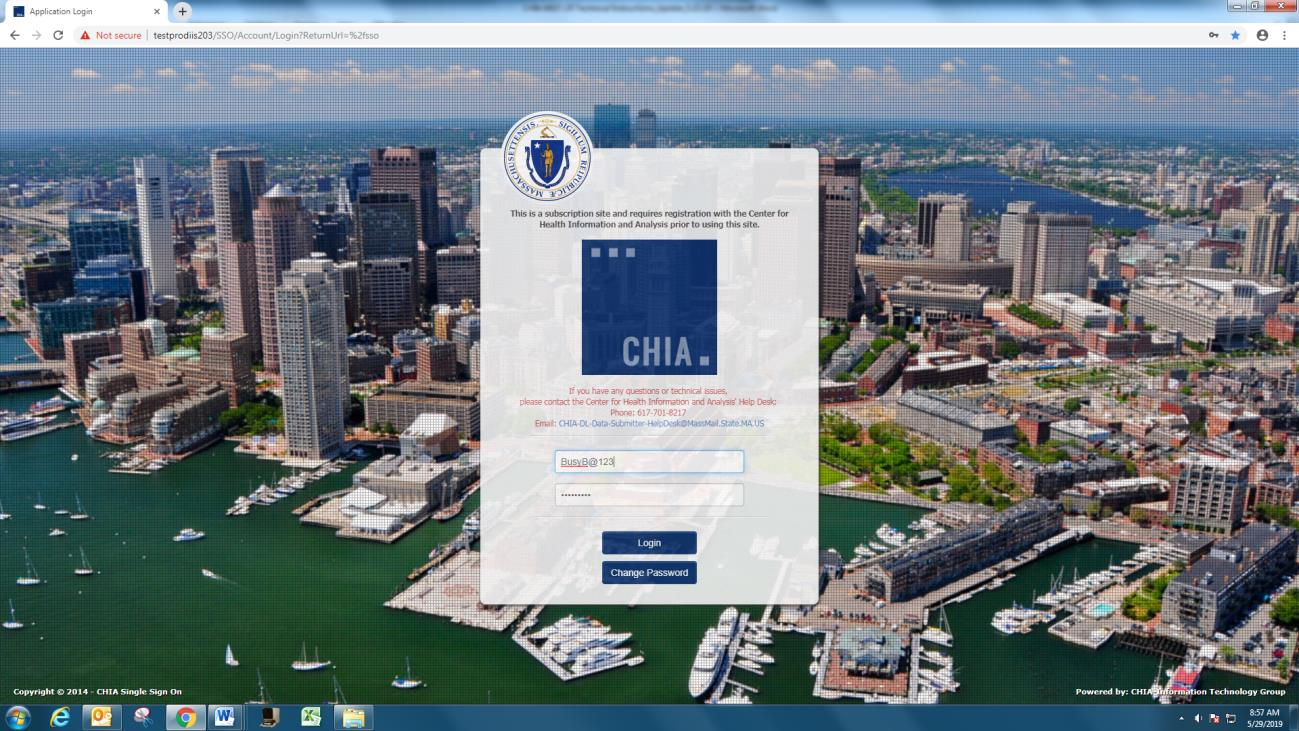 Next users will select the “LTC Management Company Cost Report (HCF-3).” (NOTE: This is the MGT-CR.)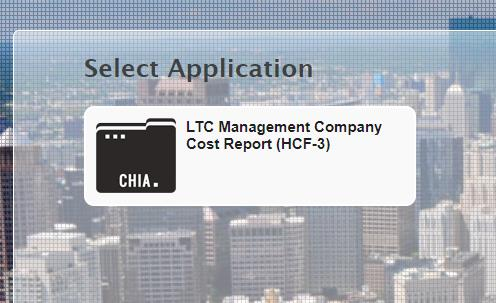 This will bring the user to the landing page, also referred to as Schedule 1.If you prepare cost reports for more than one management company, your unique username and password will require that you first select an organization from the organization list menu located to the left.  This organization list can be collapsed at any time by clicking on the ellipses located at the top of this panel, as shown below: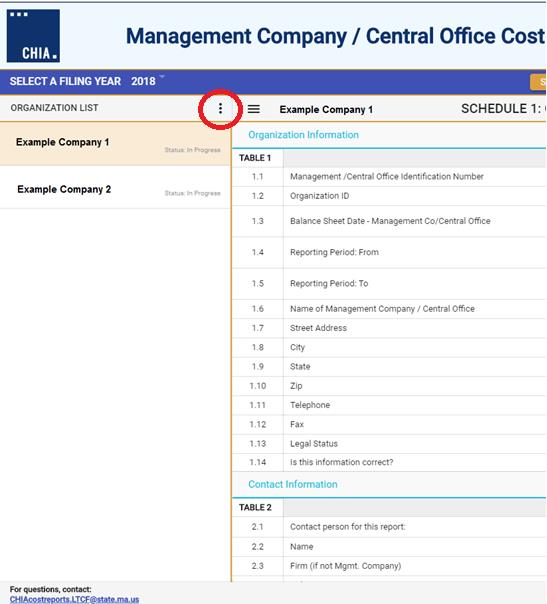 By clicking on the company name in the organization list, the system will highlight that facility and activate the schedules for the reporting year selected.The Organization List may be expanded and collapsed by selecting the ellipsis icon (circled on the screenshot below). You may then use the search, sort, and collapse menu functions.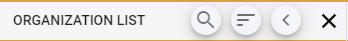 Users with access privileges to only one management company will not have an organization list in their view.Cost Report Year Selection:	A user may change the reporting year by using the dropdown menu at the top of the screen labeled “Select a Filing Year.”  Since this is the first year MGT-CR is on this platform, only 2018 is available.    Once a user has selected the correct provider, select the year on the right for the correct cost report year you wish to file.Saving Your WorkIt is recommended that all users save their cost reports early and often when entering data into CHIA Submissions. This can be done by selecting the“Save as Draft” button as seen below: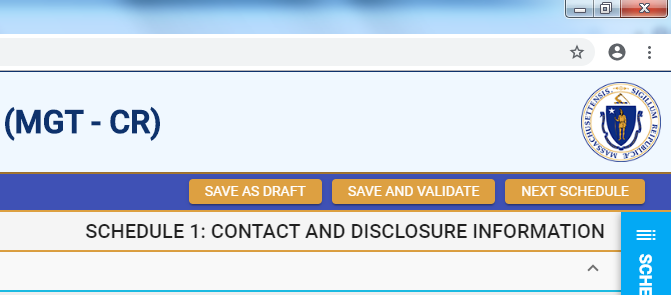 A screen will appear to “Cancel” or “Continue”. Select “Continue” to save.  A screen confirming that the information is saved will appear. Select“Continue” again to return to the report.Entering Negative FiguresWhen entering negative figures, users need to enter a negative sign (“-“) AFTER the figure as follows:123,456-This will be displayed as follows: (123,456) OR -123,456Final Check-Off and SubmissionRefer to Section 8 of this technical manual to attest and submit your MGT-CR. By attesting and submitting the MGT-CR, you are certifying, to the best of your knowledge, that the information submitted in MGT-CR is true, correct, and complete.To complete this certification you must perform the following steps:Preparers:    Complete Section A containing contact information.    Select the checkbox on Schedule 8 Line 1.14 certifying the report.    Select “Lock for Owner Review”: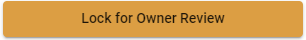 Owner/Partner/Officer:    Owners/partners/officers cannot submit until the preparer has locked the cost report for review.o	An exception to this is when an Owner is the sole individual completing the cost report without any other user , which must be indicated at the beginning of the report on Schedule 1, Line 3.1.    Complete Section B containing contact information.    Select the checkbox on Line 2.7 certifying the report.    Click the “Submit” button: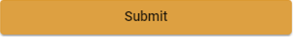 Reporting Management and/or Central Office Fees and Management Consulting FeesManagement Fees: Management fees refer to expenses incurred by nursing or residential care facilities for overseeing the administration and/or operations of all, or part, of facilities. Whenever management fees are incurred, they need to be reported on account line number 4160.3 on the cost reports for nursing and/or residential care facility (HCF-1 and HCF-4, respectively), and require the filing of this Management/Central Office Report, Form MGT-CR. This is a requirement whether or not the management fee is filed or claimed for reimbursement.Management fees are a disallowed expense. Allowable management company/central office expenses are allocated over the managed entities onSchedule 6 of the MGT-CR and are included in the basis for computing per diem rates.In some cases, more than one management company/central office provides services to the same facility.  In this situation, each management company/central office must file its own MGT-CR.   This is possible because CHIA has assigned a separate management company identification number to allow for separate filings.Consulting Fees: Consulting fees refer to expenses incurred for services provided to nursing or residential care facilities to complete a specific identifiable project, service, or task and which is performed by a contracted vendor. When consulting fees are incurred, they need to be reported on account line number 4160.6.  An MGT-CR is not required to be filed if only consulting services are provided.When allocating special management company expenses to certain facilities, filers must report combined direct and shared expenses on Schedule6 of the MGT-CR, and include these expenses in the Footnotes and Explanations Section of the appropriate HCF-1.  All special allocations must be supported by detailed and well-documented evidence.The values reported in the MGT-CR should represent the true financial condition of the management company entity and therefore should reflect all of the costs of the management company, not net costs after adjustments.Understanding Cell Color LegendEach Cell has been shaded using the Cell Color Legend. Users are only able to enter in the cells colored light blue or dark green. Other coloredcells will be prepopulated from CHIA’s system or from other cells in the cost report.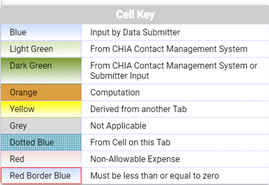 Note: Cells with red borders such as Accumulated Depreciation and Accumulated Amortization of Mortgage Acquisition Cost will automatically be shown as negative numbers.Validation ProcessThe MGT-CR includes a number of edits or checks within each of the eight schedules which need to be managed through the validation process described below. Preparers and submitters will not be able to lock reports for review or submit their cost report unless all schedules have been validated and the errors fixed.Users will note that there is a “Save and Validate” button at the top right corner of each schedule. Upon completing a schedule users must click the Save and Validate button to progress through the report.   When this button is selected, users will encounter the following: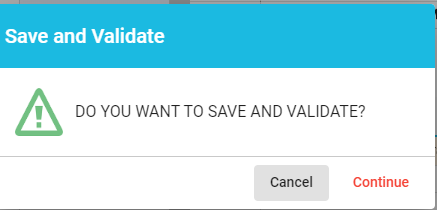 To launch the validation process, users will select “Continue”. Once this is done, there will be two results.    If there are validation errors, users will need to select the method they would like to view their validation errors, as shown below: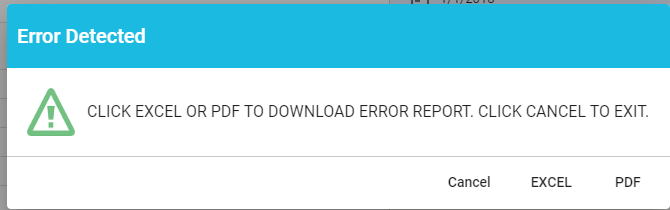     If there are no validation errors, users will not encounter any necessary further actions and can continue completing the cost report.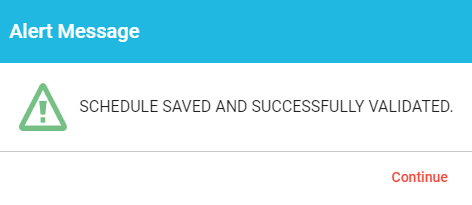 Additionally, users can launch the validation reports two additional ways.First, users can click on the hamburger menu button to pull down the menu options on the top left corner as follows: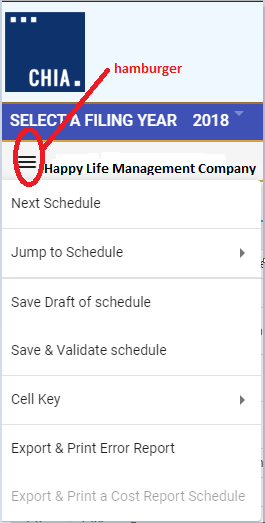 Then users will select the “Save & Validate schedule” option. This option validates only the current schedule in your view.Finally, users can launch the “Export & Print Error Report” from the hamburger menu button. Next, users will be prompted to select which schedule(s) they would like to validate as follows: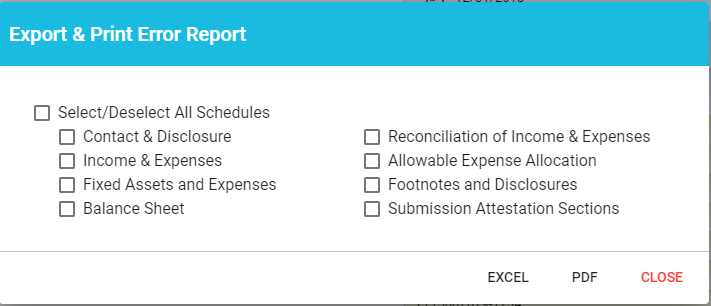 Schedule Cell CrosswalkTo identify the unique Location Reference for a data point, each item will use the Schedule, Line Number, and Column separated by colons such as  Schedule : Line Number : Column (E.g., the data point for the fourth row of Table 1 on Schedule 2 would consist of S.2 : L.1.4 : C.1 ).Schedule 1: Contact and Disclosure InformationPlease contact CHIA at CHIAcostreports.LTCF@MassMail.State.MA.US if any of the prepopulated cells are incorrect.Schedule 1 - Table 1: Organization Information   L.1.12                                 Fax                                                                             (XXX) XXX-XXXX      Th is  c ell  p rep o p u lat es  fro m  C H IA’ s  in tern al  system 	                                   CHIAcostreports.LTCF@MassMail.State.MA.US 	Schedule 1, Table 1, Line 1.13, Legal Status, will automatically be prepopulated. The Legal Status code references are shown in the following  table:               	  8                           Other Non-Profit                                              Non-Profit 	   9                          Non-MA Corporation                                     Profit 	Schedule 1 - Table 2: Contact Information                                      contact CHIA at @CHIAcostreports.LTCF@MassMail.state.ma.us. 	Schedule 1 - Table 3: Preparer Information	This section indicates whether a “Preparer” will be used to assist in completing the cost report. A preparer may be an accoun ting firm, or another authorized user, who is not the owner, and may formally attest to the information provided herein.    Note: The information provided in this section determines Schedule 8: Submission and Attestation.    If there is not a Preparer, and the Owner is completing this cost report alone as the sole attesting individual, the box in L ine 3.1 must be checked.   L.3.10                               Telephone                                                                      Y                         (XXX) XXX-         Prepopulated, or entered by the user 	LocationReference (Line:Data Element Name                                             RequiredFieldUsage              Instructions  Column)                      	XXXXL.3.11	Fax                                                                                   Y                         (XXX) XXX- XXXXPrepopulated, or entered by the userL.3.12                               E-mail address                                                               Y                         Text                    Prepopulated, or entered by the userL.3.13	Is this information correct?                                        Y                         Drop-down       Select from the drop-down menu. “Yes” must be selected for the report to be submitted. If information is not correct, please contact CHIA at CHIAcostreports.LTCF@MassMail.state.ma.us   L.3.14                               Type of accounting service performed                     Y                         Drop-down       Select from options 	Schedule 1 - Table 4: Disclosure Information: Direct and Indirect Owners    This table lists the names, addresses, of all owners with an interest of 5% or more in this entity.	A “person with an ownership or control interest” shall mean a person who: (1) has a direct or indirect ownership interest of 5% or more in the facility or the organization that holds the license; (2) is the owner of a whole or part interest in any mortgage, deed of trust, note, or otherobligation secured (in whole or in part) by the facility or any of the property or assets thereof, which whole or part intere st is equal to or exceeds5% of the total property and assets of the facility or organization that holds the license;(3) is an officer or director of a corporate licensee; or(4) is a partner of a licensee organized as a partnership.Schedule 1 - Table 5: Owned Massachusetts Nursing Facilities    This table lists the names of any Massachusetts nursing or residential care facility in which the owners listed in Section 1 directly own an interest of5% or more.	For nursing or residential care facilities that owners listed in Section 1 INDIRECTLY own an interest of 5% or more, filers must submit an attachment listing the facility name, VPN, and name and percent of owners. This attachment can be uploaded to CHIA via Schedule 7.1 Foo tnotes and Explanations.                              contact CHIA at CHIAcostreports.LTCF@MassMail.State.MA.US 	Schedule 1 - Table 6: Expenses Not Allocated on Schedule 6Location Reference (Line: Column)Data Element Name                Required Field                          Usage                                         InstructionsL.600	Have you reported any expenses on a related SNF-CR or RCF-CR directly, whichwere not allocated throughSchedule 6?Y	Drop-down                                     Select from drop-down menu. If Yes, provide additional detail on Schedule7, providing the accounts and dollar amounts for each account.Schedule 2: Income and ExpensesSchedule 2 - Table 1: IncomeSchedule 2 - Table 2: Expenses     Table 2 has three (3) columns.     In Column 1, enter the Reported Expenses.     In Column 2, enter the Non-Allowable Expenses and Add-Backs.    Column 3 is a computation of Column 1 less Column 2.    REA-CR refers to HCF-2, Realty Company Cost Report.                                        Administrative: Salaries 	                                      care facility. 	                                      C.3) and (L.2.400 : C.3) 	Schedule 2 - Table 3: Detail of Other Income, Account 3650.0Schedule 2 - Table 4: Non-Allowable Administrative & General Expenses    (per Regulation 101 CMR 204.00 or 206.00, Account 9935.0)Schedule 3: Allowable Fixed Assets and ExpensesNOTE: Fixed costs must be claimed on the allowable basis instead of actual cost. Please refer to Sections 206.02 and 204.02 of Title 101 of the Code of MassachusettsRegulations for the definitions of the fixed cost categories.Schedule 3 - Table 1: Management Company/Central Office Fixed Assets and Expenses     Table 1 has four (4) columns. 	In Column 1, enter the Allowable Assets (Basis), Beginning of Year. This should be the same as the Allowable Assets (Basis, End of Year) from the previous year.     In Column 2, enter the Asset Additions for the cost report year.     In Column 3, enter the Asset Deletions for the cost report year. NOTE: Values in this column will be populated as negatives.              Column 4, Allowable Assets (Basis, End of Year) is a computation, summing Column 1 and Column 2 and then subtracting Column 3. 	AccountNumberLocationReference(Line : Column)Data Element Name                             RequiredFieldUsage                     InstructionsRequiredFieldUsage                     InstructionsPercent%                  User enters allowable building depreciation rate such as 2.5%. Value (+ or -)Value (+ or -)Value (+ or -)Value (+ or -)            Used only when EOHHS capitalized an expense after review or audit.Value (+ or -)Value (+ or -)            Used only when EOHHS capitalized an expense after review or audit.Value (+ or -)Value (+ or -)            Used only when EOHHS capitalized an expense after review or audit.No Input                   User enters allowable building depreciation rate such as 2.5%. Value (+ or -)Value (+ or -)Value (+ or -) Value (+ or -)Value (+ or -)Value (+ or -)Value (+ or -)Value (+ or -)No Input                   User enters allowable building depreciation rate such as 2.5%. Value (-)Value (-) Value (-)Schedule 3 - Table 2: Realty Company Fixed Assets and Expenses     If the management company reports related party rent expense, the fixed assets of the realty company paid must be reported here. 	In Column 1, enter the Allowable Assets (Basis), Beginning of Year. This should be the same as the Allowable Assets (Basis, End of Year) from the previous year.     In Column 2, enter the Asset Additions for the year.     In Column 3, enter the Asset Deletions for the year. NOTE: Values in this column will be populated as negatives.    Column 4, Allowable Assets (Basis, End of Year) is a computation, summing Column 1 and Column 2 and then subtracting Column 3.    REA-CR refers to HCF-2, Realty Company Cost ReportSchedule 3 - Table 3: Realty Company Allowable Fixed Expenses     If Related Party rent is reported in account 9382.3 on Schedule 2, this schedule must be completed.     An REA-CR (currently HCF-2) must also be completed. This table must agree to the Allowable Fixed Expenses in the Realty Company Fixed ExpensesSchedule 2 of the REA-CR.                                         EXPENSES 	Schedule 4: Balance SheetSchedule 4 - Table 1: Current Assets                                         (L.1.12 : C.1) 	Schedule 4 - Table 2: Non-Current (Fixed) AssetsSchedule 4 - Table 3: Deferred Charges and Other Assets                                         ASSETS 	                                  C.1) 	Schedule 4 - Table 4: Detail of Other Assets, Account 1985.0This table is to provide detail for Account 1985.0, Other Non-Current Assets. If you are entering a figure in Table 4, you must include a description.In Column 1, provide a description of the asset. In Column 2, enter the Account Balance.Click on the plus sign to add additional rows if necessary.                                  3.3. 	Schedule 4 - Table 5: Total AssetsAccountNumberLocationReference(Line : Column)Data Element Name                                   RequiredFieldUsage                 Instructions1000.0         L.500 : C.1                    TOTAL ASSETS                                                                                     Value (+ or -)        No data input. Sum of (L.100: C.1) + (L.200 : C.1) + L.300 : C.1). This cell is a calculation, summing accounts 1005.0,                                  1500.0, and 1900.0. 	Schedule 4 - Table 6: Current LiabilitiesSchedule 4 - Table 7: Non-Current LiabilitiesSchedule 4 - Table 8: Total LiabilitiesSchedule 4 - Table 9: Net Worth - Not-for-Profit    Table 9 will appear based upon the applicable legal status of the reporting entity.AccountNumberLocationReference(Line : Column)Data Element Name       Required Field                               Usage                 Instructionsassets as a consequence of donor-imposed stipulations.2400.0         L.9.100 : C.1                 Total Net Assets                                                                                  Value (+ or -)        Sum of (L.9.1 : C.1)through (L.9.3 : C.1).Schedule 4 - Table 9: Net Worth - Proprietorship, Partnership or Limited Liability Company (LLC)    Table 9 will appear based upon the applicable legal status of the reporting entity.                                         Partnership                          	Schedule 4 - Table 9: Net Worth - Corporation    Table 9 will appear based upon the applicable legal status of the reporting entity.Schedule 4 - Table 10: Total Liabilities and Net Worth                                  Assets, Account# 1000.0. 	Schedule 5: Reconciliation of Income and Expenses	As noted in the general information section of the instructions, this report must reflect the entire financial statement of the reporting entity. Partial reporting is not acceptable. There is a minor exception to this requirement. Certain timing, not permanent, differences between the books of the provider and the MGT-CR may occur which could result in modest variances between the cost report and the provider’s books. When this occurs, identify the variances here.Part 1 –  Reconciliation on Income and Expenses per Books to Cost Report 	Schedule 5 - Table 1: Net Income/Loss per Management Company Cost Report                                           (Schedule 2) 	                                  3600.0 Total Income on Schedule 2. 	Schedule 5 - Table 2: Reconciling Items Reported in Management Company Cost Report but not on FinancialsIn this table, list any items reported on the MGT-CR but not on the financials.In Column 1, describe the item. In Column 2, enter the amount. If you are entering a figure in Table 2, you must include a description.Lines 2.1, 2.2, and 2.3 appear automatically. If more lines are required, click on the plus sign to add an additional row.Schedule 5 - Table 3: Reconciling Items Reported on Financials but not on Management Company Cost Report     In this table, list any items reported on the financials but not on the MGT-CR.     In Column 1, describe the item. In Column 2, enter the amount. If you are entering a figure in Table 3, you must include a description.       Lines 3.1, 3.2, and 3.3 appear automatically. If more lines are required, click on the plus sign to add an additional row.Schedule 5 - Table 4: Net Income/Loss per FinancialsAccountNumberLocation Reference (Line : Column)Data Element Name                                          Required Field    Usage                 InstructionsL.400 : C.1             Net Income/(Loss) Per Financials                                                               Value (+ or -)        Equals (L.100: C.1) + (L.200: C.2) - (L.300: C.2).This cell is a calculation, summing the MGT-CR NetIncome/ (Loss) before reconciling items and account2905.0 then subtracting account 2910.0.L.4.1 : C.1              Explanation                                                                                                    Text                       Explain all reconciling items reported in Table 2 and Table3 here.Part 2 –  Reconciliation of Net Worth 		If the Management Company is a Proprietorship, Partnership, or Limited Liability Company (LLC), only Table 5 will be visible. If the Management Company is a Corporation, only Table 6 will be visible. If the Management Company is a Non-Profit, only Table 8 will be visible.Schedule 5 - Table 5: Proprietorship, Partnership, or Limited Liability Company (LLC)                                                                        Legal Status in (4 or 5)           	                                  Schedule 4 (Table 9, Line 900). 	Schedule 5 - Table 6: Corporation Reconciliation of Net Worth    Table 6 has five (5) columns:    Column 1 – Capital Stock    Column 2 – Additional Paid-in    Column 3 – Retained Earnings    Column 4 – Treasury StockColumn 5 – Total (This column is a sum of columns 1 through 4)                                  Table 5, Line 500 on this schedule. 	Schedule 5 – Table 7: Prior Period Adjustments, Account 2915.0	Any prior period adjustments must be explained here.  This table allows for a maximum of seven prior period adjustments. If you have more than seven, group any additional adjustments over seven on the seventh line.	Disclose all facts relative to adjustments(s) and explain below any impact on reimbursable costs as reported on prior year(s) cost report identifying the specific accounts affected.AccountNumberLocationReference(Line : Column)Data Element Name                                           Required Field     Usage                    InstructionsL.7.1 to 7.7 : C.1      Prior period adjustments: Description                                           Text                        In Column 1, enter the description of the prior period adjustment.L.7.1 to 7.7 : C.2      Prior period adjustments: Amount                                                 Value (+ or -)        In Column 2, enter the amount.L.700 : C.2                Prior period adjustments: Amount                                                 Value (+ or -)        Calculated field. Sum (L.7.1 : C2) through (L.7.7 : C2)This amount populates Account 2915.0 in Table 5 (L. 5.2:                                  C1) and Table 6 (L. 6.2: C.3). 	Schedule 5 – Table 8: Non-Profit Reconciliation of Net Worth    Table 8 has four (4) columns:    Column 1 – Unrestricted Net Assetso	Unrestricted net assets are the part of net assets that is neither permanently restricted nor temporarily restricted by donor imposed stipulations.    Column 2 – Temporarily Restricted Net Assetso	Temporarily restricted net assets are the part of the net assets resulting from (i) contributions and other assets whose use is limited by donor imposed stipulations that either expire with the passage of time or can be fulfilled and removed by actions pursuant to those stipulations, (ii) other asset enhancements and diminishments subject to the same kind of stipulations, or (iii) reclassification to (or from) other classes of net assets as a consequence of donor-imposed stipulations, their expiration by passage of time, or their fulfillment and removal by actions pursuant to those stipulations.    Column 3 – Permanently Restricted Net Assetso	Permanently restricted assets are the part of the net assets resulting from (i) contributions and other assets whose use is limited by donor imposed stipulations that neither expire with the passage of time nor can be fulfilled and removed by actions of the organization, (ii) other asset enhancements and diminishments subject to the same kind of stipulations, and (iii) reclassification to (or from) other classes of net assets as a consequence of donor-imposed stipulations.    Column 4 – Total Net Assetso Column 4 is a sum of Columns 1, 2, and 3.Schedule 5 – Table 8: Non-Profit Reconciliation of Net WorthAccountNumberLocation Reference (Line :Data Element Name                                   RequiredFieldUsage                 Instructions                         Column)               	AccountNumberLocation Reference (Line :Data Element Name                                   RequiredFieldUsage                 Instructions                         Column)               	                                     YEAR 	Part 3 –  Earnings and Compensation Disclosures 		This schedule is used to report the names of the legal owners of the business and to disclose the salary and other compensation paid to owners, as well as what accounts were charged. Sole proprietors should be reported as the same amount reported in the draw account and under no circumstances should any amount be claimed for personal services in an account other than draw. If additional space is needed, use Schedule 7.1 Footnotes and Explanations.Users should only enter information in the applicable section based on the filing management company’s business structure, based on the following threeoptions:    Sole proprietorship – Table 9,    Partnership, Limited Liability Company (LLC – Table 10, or    Corporation –Table 11.Schedule 5 - Table 9: Sole Proprietorship     Line 9.1 – 2530.0 Drawo	Columns 7 and 9 are greyed out. In Column 8, enter the compensation the sole proprietor took as draw. Complete the remaining available columns as directed below.    Lines 9.2(+)o If the sole proprietor received compensation through accounts other than the draw account, select the account number from the drop-down inColumn 1 and complete the remaining available columns as directed above.o Click the plus sign to add more rows as needed.Schedule 5 - Table 10: Partnership, Limited Liability Company (LLC)    Lines 10.1(+)o	If the LLC received compensation through accounts other than the draw account, select the account number from the drop -down in Column 1 and complete the remaining available columns as directed below.o Click the plus sign to add more rows as needed.o Note: If Draw (account 2540.0) is selected in the Account Number drop-down (Line 10.1 Column 1), then “Salary and Benefits” (Column 7) and“Other” (Column 9) are not required. In “Draw/Dividends” (Column 8), enter the compensation partners took as draw. Complete the remainingavailable columns as directed below.                                  & Benefits and Draw/Dividends. 	L. 10.1+ : C. 10       Partner/owner - TOTAL                                                                     Value (+ or -)        This cell is a calculation, summing columns 7, 8, and 9.Schedule 5 - Table 11: Corporation    Lines 11.1(+)o	If the Corporation received compensation through accounts other than the draw/dividends account, select the account number from the drop- down in Column 1 and complete the remaining available columns as directed below.o Click the plus sign to add more rows as needed.Part 4 – Five Highest Paid(including salaries, payroll taxes, workers’ compensation, other fringe benefits, and draws)Schedule 5 - Table 12: Five Highest Paid	In this table, enter the names, salaries, compensation, and benefits of the five employees of the management company who have the highest total compensation.Schedule 6: Management Company/Central Office Expense AllocationSchedule 6 lists all of the Massachusetts nursing and residential care facilities managed by this entity. The allocation of costs must be over ALL of the management company or central office's businesses. This includes MA and Non-MA facilities (even those facilities which do not claim expenses on their HCF-1 or HCF-4), and all other businesses (MA and Non-MA). Schedule 6 has been carefully designed to accommodate direct expense charges or credits to specific nursing facilities or other entity activities.    Line 100 - PART A: Massachusetts Nursing and Residential Care Facilities Only.o All Massachusetts Nursing Facilities and Residential Care Facilities managed by the management company will be listed here,prepopulated from CHIA’s Contact Management System.    Line 200 – PART B: Total Non-MA Nursing and Residential Care Facilities.o This section must include the allocation of claimed expenses to Non-MA facilities managed by this entity reported in total.o A listing of the Non-MA facilities and the allocated costs must be uploaded in MGT-CR Schedule 7.3, List of Non-MA Facilities.    Line 300 – PART C: Total Non-Nursing/Residential Care Facility Businesso	This section must include the allocation of claimed expenses to the other businesses managed by this entity reported in total. A listing of the other businesses and the allocated costs must be uploaded to Schedule 7.1 Footnotes. The method used to allocate these expenses must be explained.    Line 400 – TOTAL ADJUSTED MANAGEMENT COMPANY / CENTRAL OFFICE EXPENSESo This line is a calculation, summing all lines above.    Line 500 – Identify Allocation Method(s) Used Aboveo Using the drop-down menu, select the allocation method used in the above table.o If “Other” is selected in Line 500, please provide a detailed explanation of the allocation used in Line 600.    This space should also be used to clarify any information entered in Parts A, B, or C.    Line 600 – Blank field used for explaining allocation method.ColumnDescriptionColumnNumber       Column Name13Quality Assurance Professional TherapySalary, Taxes and Benefits14 & 15REA-CR Other Operating Add-backDescriptionthe expense of the person who manages the Restorative Therapist or the person to whom they report. Do not include the cost of any Restorative Therapist that performs direct services.This column is to charge expenses directly to specific facilities and must equal along with amounts in columns 11 and13 the sum of MGT-CR Schedule 2 accounts 9323.1, 9323.5, 9323.4 plus 9378.9 and be posted to the benefiting HCF-1Schedule 4 account 9968.0.This column should be completed if the management company/central office employs or contracts with a QualityAssurance Professional who works on-site at the nursing or residential care facility.Do not include the expense of the person who manages the Quality Assurance Professional or the person to whom they report.This column is to charge expenses directly to specific facilities and must equal along with amounts in columns 11 and12 the sum of MGT-CR Schedule 2 accounts 9323.1, 9323.5, 9323.4 plus 9378.9 and be posted to the benefiting HCF-1Schedule 4 account 9969.0.These columns are used to allocate the expenses to all nursing facilities, rest facilities and other businesses. Column 15 total must equal MGT-CR Schedule 2 account 9502.2 and the appropriate allocation be posted, along with amounts in Column 6, to HCF-1 Schedule 3 A & G Allocated Add-back (9960.3).REA-CR refers to HCF-2 Realty Company Cost Report.16                  Total Allowable Variable Expenses                    This is the sum of columns 11, 12, 13, and 15.17 & 18Total Allowable Fixed ExpensesThese columns are used to allocate the expenses to all nursing facilities, residential care facilities and other businesses. In Column 17, enter the percentage of total Allowable Fixed Expenses.In Column 18, enter the amount.Column 18, Line 100 must equal account 9384.0 on Schedule 2: Line 2.400, Column 3.The appropriate allocation must be posted to the nursing facility’s HCF-1 Schedule 3 account 9961.3 MGT-CR AllocatedFixed Cost.19                  Total Allowable Expenses                                    This is the sum of columns 9, 10, 16 and 18.                                                                                 Column 19, Line 100 must equal account 9300.0 on Schedule 2: Line 200, Column 3. 	Schedule 7: Footnotes and Other DisclosuresSchedule 7.1: Footnotes and Explanations    Upload Type: Excel, Word, or PDF    This schedule is used to provide detail to any of the information included in this report.    Note: This file is mandatory if Schedule 1 Line 3.14 (“Type of Accounting Service Performed”) has “Other” selected, and/or ifSchedule 1 Line 400 has been checked “Yes”.Schedule 7.2:  Organizational Structure    Upload Type: Excel, Word, or PDF    Supply CHIA with a macro organizational chart of the complete business structure of the management company.    Shade in each component of your organizational chart from which costs are allocated to your Massachusetts Nursing or Residential CareFacilities.    Note: This file is mandatory for all users.Example:ManagementCompanyMassachusettsSNFs & RCFs75%Non-MA SNFs & RCFs20%Other Businesses5%Sunny Hill SNF30%Facility Away RCF8%Green Acres SNF25%Wellspring SNF12%Happy Place SNF20%EXAMPLES OF RESPONSES TO SCHEDULE 7.2Response to Part 1The provider should attach a copy of the Organization Chart.Response to Part 2A.   No costs are allocated down to ABC Company from the Parent/Owner Corporation.B.   ABC Company consists of three departments; Accounting, Marketing and Administration.  The total combined direct operating costs of the three department’s equal totals $100,000.  Management has determined that only the Accounting Department Expenditures from the accounting department relate to the Health Care Division.    Three components exist within the accounting department consists of three separate groups: Health Care, (which with has direct costs of $10,000;) Pooled (which has direct costs of $20,000); and Non- Health Care (which has direct costs of $10,000).   After a thorough analysis, Management has decided that only $15,000 ($5,000 of Health Care and $10,000 of Pooled) in accounting expenditures is allowable for health care reimbursement per according to Section 206 of Title 101 of the Code of Massachusetts Regulations (CMR) regulation 101 CMR 206.00-Standard Payments to Nursing Facilities.   The $15,000 of allowable accounting costs will be subject to some reasonable method of allocation in a later step. (See Exhibit 2 for a more detailed explanation of the Accounting Department Allowable Expenditures and Allocation Method.)C.   Health Care Division:  Total direct operating costs consist of $80,000. After analysis, Management has concluded (after analysis) that only$40,000 of the direct healthcare costs is allowable.  This expenditure is allocated to regional offices based on the percentage of total licensed beds in per region.  The total licensed beds operated and/or managed equal totals 12,500.  The East Regional Office oversees5,000 of these beds.  Therefore, forty percent (40%) of the Health Care Division's total allowable costs, or $16,000, has been allocated to the East Regional Office.  Based upon some a separate reasonable method of allocation, a portion of the $16,000 of allowable costs allocated to the East Regional Office will be allocated to the various Massachusetts’ Nursing Facilities at in a later step.D.   East Regional Office:  Total direct operating costs consist of $50,000.  After analysis, Management has concluded (after analysis) that only$40,000 of the East Regional total direct operating costs is allowable. This expenditure is allocated based on licensed beds covered by this office.  Total licensed beds in the east region are 5,000; with Massachusetts beds accounting for 1,000 of these beds.  Therefore, twenty percent (20%, or $8,000) of the East Regional Office's allowable expenditures or $8,000 has been allocated to Massachusetts facilities.Massachusetts Regulation Analysis: A.   Parent: None claimed.B.   ABC Company:1. Accounting Department:$15,000 Allowable ABC Company Expenses$15,000 * 50% = $7,500 Allocated to the Health Care Division$ 7,500 * 40% = $3,000 Allocated to East Regional Office$ 3,000 * 20% = $  600 Allocated to Massachusetts facilities2. Health Care Division:$80,000 * 50% = $40,000 Allowable of Health Care Division$40,000 * 40% = $16,000 Allocated to Regional EastSchedule 7.3: Non-MA Facilities    Upload Type: Excel Template    Download and complete the template.    List the name(s) of any non-Massachusetts nursing facilities or residential care facilities in which any direct/indirect owners listed inSchedule 1, Table 4 of this report own, directly or indirectly, an interest of 5% or more.    This information must be submitted in the format of the template provided. Select Upload File to upload the completed template.    Note: Users have the option to upload their own schedule.Schedule 7.4: Related Party Markup    Upload Type: Excel Template    Download and complete the template.	Indicate any entity, person or related party, as defined in Regulation 101 CMR 206.00, that (a) provides services, facilities, goods and/or supplies to this company; or (b) receives any salary, fee or other compensation from this company. Indicate the amount paid by this company for this reporting year. (Attach addendum if necessary.)    This information must be submitted in the format of the template provided. Select Upload File to upload the completed template.	Note: If Schedule 2 Line 2.39 (Account 9382.3, Expenses: Property Rent) has reported information, this file must be completed and updated.Schedule 7.5: Other Administrative and General, Account 9379.5    Upload Type: Excel Template    Download and complete the template.    Provide a detailed listing of all expenses being reported in Account 9379.5, Other Administrative & General on Schedule 2.    This information must be submitted in the format of the template provided. Select Upload File to upload the completed template.    Note: If Schedule 2 Line 2.10 (Account 9379.5 has reported information, this file must be completed and uploaded.)Schedule 7.6: Financial Statement Documentation    Upload type: PDFTo satisfy the financial statement requirement in 957 CMR 7.03(1)(d), if the organization is required to or elects to obtain independent audited financial statements for purposes other than 957 CMR 7.00, those audited financial statements must be filed with CHIA. If the management company does not obtain audited financial statements but is required or elects to obtain reviewed or compiled financial statements for purposes other than 957 CMR 7.00, a complete copy of those financial statements must be filed with CHIA.Select one option from the menu, and upload applicable files for choices A or B.In descending order of preference:a)   Audited Financial Statement: Audited, reviewed, or compiled financial statements prepared by a Certified Public Accountant (CPA). b)   Unaudited Financial Statement: Unaudited financial statements for the reporting year.c)    Financial Statements Unavailable: The Provider or parent organization did not complete audited, reviewed, or compiled financial statements for purposes other than 957 CMR 7.00.NOTE: If A or B are selected Providers need to submit a financial statement. If C is selected an upload is not required.Schedule 8: Submission AttestationThere are two sections that require attestation in Schedule 8; the preparer and the owner. Prior to completing this section, you must resolve all validation errors.  It is suggested that you validate your schedules upon completion of each schedule and finally upon completion of Schedules 1 through 7. The validation process can be accessed using the “Save and Validate” button located at the top of your screen.Section A –  Certification by Preparer (Other than Owner, Partner, or Officer)	This section must be completed and signed off by the preparer (someone other than the owner, partner, or officer). The preparer needs to perform all steps identified below before the “Locked for Owner Review” button is enabled for clicking. This button will be disabled (grayed out) unless all lines in Section A are completed.Line 1.1 – Use login users information to fill fields below	Click the checkbox to populate line 1.2 through line 1.12.  If the pre-populated information is not correct, contact CHIA at CHIAcostreports.LTCF@MassMail.State.MA.US.  If a person other that the person logged in, the contact information may be entered manually.Line 1.13 – Is this information correct?    Select “Yes” or “No”.o If the pre-populated information is not correct, contact CHIA at  CHIAcostreports.LTCF@MassMail.State.MA.USo If pre-populated information is correct, select “yes”.    This must be answered “yes” to submit the report. Line 1.14 – Certification/attestation checkbox    Click here to certify that you are the preparer of the report and that to the best of your knowledge the information you reported in thiscost report is true, accurate, and complete. Line 1.15 – Date of Authorization    This cell will automatically pre-populate with the date when the checkbox on Line 1.14 is selected.Section B – Certification by Owner, Partner or Officer    NOTE: This section must be completed by the owner, officer, or partner. This person must be an authorized legal signatory for the entity.Section A must be completed prior to this section.  The owner, partner, or officer needs to perform all steps identified below before the“Submit” button is enabled for clicking. This button will be disabled (grayed out) unless all lines in Section B are completed.Line 2.1 – Use login users information to fill fields below	Click the checkbox to populate line 2.2 through line 2.5.   If the pre-populated information is not correct, contact CHIA at CHIAcostreports.LTCF@MassMail.State.MA.US.  If a person other that the person logged in, the contact information may be entered manually.Line 2.6 – Is this information correct?    Select “Yes” or “No”.o If the pre-populated information is not correct, contact CHIA at CHIAcostreports.LTCF@MassMail.State.MA.USo If pre-populated information is correct, select “yes”.    This must be answered “yes” to submit the report.Line 2.7 – Certification/attestation checkbox	Click here to certify that you are the authorizing person of the report and that to the best of your knowledge the information you reported in this cost report is true, accurate, and complete.Line 2.8 – Date of AuthorizationThis cell will populate with the date when Line 2.7 is selected.HCF-3 - MGT-CR Schedule CrosswalkHCF-3                                                                                            MGT-CRHCF-3 Schedule Number            HCF-3 Schedule Name                  MGT-CR Schedule NumberMGT-CR Schedule NameSchedule A                        Disclosure Information               Schedule 1          Contact and DisclosureInformation Schedule 7.3         Non-MA Facilities Schedule 7.4         Related Party MarkupSchedule 2                       Statement of Profit andLossSchedule 13                       Detail of AutomaticallyDisallowed ExpensesSchedule 14                     Detail of Self DisallowedExpensesSchedule 15                       Detail of Claimed FixedCostsSchedule 2          Income and ExpensesSchedule 3          Allowable Fixed Assets andExpensesSchedule 1                                Balance Sheet                       Schedule 4          Balance SheetSchedule 7                      Reconciliation of IncomePer Report With Income PerBooksSchedule 8                   Reconciliation of Net WorthNone                           Schedule of Highest PaidSalariesSchedule 10                               ManagementCompany/Central OfficeExpense AllocationSchedule 5          Reconciliation of Income and Expenses per Books to Cost Report, Reconciliation of Net Worth, and Earnings and Compensation Disclosures, and Five Highest PaidSchedule 6          Management Company / Central Office Allowable Expense Allocationnone                         Footnotes and Explanations         Schedule 7.1         Footnotes and ExplanationsSchedule 23                     Organizational Structure            Schedule 7.2         Organizational StructureNot on current report                                                                     Schedule 7.5         Other Administrative andGeneral, Account 9379.5Schedule 5                     Analysis of Mortgages andNotes PayableSchedule 16                     Detail of Clerical SalariesExpenseSchedule 17                      Detail of AdministrationSalaries ExpenseNot on new reportNot on new reportNot on new reportHCF-3 - MGT-CR Schedule CrosswalkHCF-3                                                                                            MGT-CRHCF-3 MGT-CR Account CrosswalkHCF-3                                                                                            MGT-CRHCF-3 MGT-CR Account CrosswalkHCF-3                                                                                            MGT-CRHCF-3 MGT-CR Account CrosswalkHCF-3                                                                                            MGT-CRHCF-3 MGT-CR Account CrosswalkHCF-3                                                                                            MGT-CRHCF-3 MGT-CR Account CrosswalkHCF-3                                                                                            MGT-CRHCF-3 MGT-CR Account CrosswalkHCF-3                                                                                            MGT-CRHCF-3 MGT-CR Account CrosswalkHCF-3                                                                                            MGT-CRHCF-3 MGT-CR Account CrosswalkHCF-3                                                                                            MGT-CRHCF-3ScheduleHCF-3AccountNumberAccount Name                     MGT-CR ScheduleMGT- CR Account NumberAccount NameCompanyHCF-3 MGT-CR Account CrosswalkHCF-3                                                                                            MGT-CRHCF-3 MGT-CR Account CrosswalkHCF-3                                                                                            MGT-CRHCF-3 MGT-CR Account CrosswalkHCF-3                                                                                            MGT-CRHCF-3 MGT-CR Account CrosswalkHCF-3                                                                                            MGT-CRHCF-3 MGT-CR Account CrosswalkHCF-3                                                                                            MGT-CRHCF-3 MGT-CR Account CrosswalkHCF-3                                                                                            MGT-CRHCF-3 MGT-CR Account CrosswalkHCF-3                                                                                            MGT-CRHCF-3 MGT-CR Account CrosswalkHCF-3                                                                                            MGT-CR*REA-CR Refers to HCF-2, Realty Company Cost Report.Location Reference(Line: Column)Data Element NameRequiredFieldUsageInstructionsL.1.1Management /CentralOffice IdentificationNumberTextThis cell prepopulates from CHIA’s internal systemL.1.2Organization IDTextThis cell prepopulates from CHIA’s internal systemL.1.3Balance Sheet Date –Management Co/CentralOfficeYMM-DD-YYYYEnter the date of the Management Co/Central Office balance sheet.Defaults to last date of the filing year (ex: 12/31/2018). Use calendar icon to assist entry.L.1.4Reporting Period: FromYMM-DD-YYYYDefault to first date of filing year (ex: 1/1/2018)Use calendar icon to assist entry.L.1.5Reporting Period: ToYMM-DD-YYYYDefault to last date of filing year (ex: 12/31/2018)Use calendar icon to assist entry.L.1.6Name of ManagementCompany / Central OfficeTextThis cell prepopulates from CHIA’s internal systemL.1.7Street AddressTextThis cell prepopulates from CHIA’s internal systemL.1.8CityTextThis cell prepopulates from CHIA’s internal systemL.1.9StateTextThis cell prepopulates from CHIA’s internal systemL.1.10ZipZIP + 4This cell prepopulates from CHIA’s internal systemL.1.11Telephone(XXX) XXX-XXXXThis cell prepopulates from CHIA’s internal systemL.1.13Legal StatusTextThis cell prepopulates from CHIA’s internal system.These codes are associated with the specific Legal Status indicated in CHIA’s internal communications system. Please note the chart below for further detail.L.1.14Is this information correct?YDrop-downSelect from the drop-down menu.“Yes” must be selected for the report to be submitted. If theinformation in this table is incorrect, contact CHIA atLegal CodeDescriptionProfit / Non-Profit1MA Corp (Chapter 156B)Profit2MA Corp (Chapter 156B with 501c(3)Non-Profitexemption)3MA Non-Profit Corp (Chapter 180)Non-Profit4Partnership \ Limited LiabilityCorporation (LLC)Profit5Sole ProprietorshipProfit6Governmental EntityNon-Profit7Other For-ProfitProfitLocationReference (Line: Column)Data Element NameRequired FieldUsageInstructionsL.2.1Contact person for this reportCheckboxClick here to use the information of the user currently logged in to populate the fields below. If Line 2.1 is not selected, enter thecontact information below.L.2.2NameYTextL.2.3Firm (if not Mgmt. Company)YTextPrepopulated, or entered by the userL.2.4TitleYTextPrepopulated, or entered by the userL.2.5Street AddressYTextPrepopulated, or entered by the userL.2.6CityYTextPrepopulated, or entered by the userL.2.7StateYTextPrepopulated, or entered by the userL.2.8ZipYZIP + 4Prepopulated, or entered by the userL.2.9TelephoneY(XXX) XXX-XXXXPrepopulated, or entered by the userL.2.10FaxY(XXX) XXX-XXXXPrepopulated, or entered by the userL.2.11E-mail addressYTextPrepopulated, or entered by the userL.2.12Is this information correct?YDrop-downSelect from the drop-down menu. “Yes” must be selected for thereport to be submitted. If information is not correct, pleaseLocationReference (Line: Column)Data Element NameRequiredFieldUsageInstructionsL.3.1“I am the sole individual completing this costCheckboxCheck this box if you are the sole individual completingreport as an Owner, Partner, or Officer, and donot have a Preparer formally attesting to thisthis cost report (without a Preparer).information.”L.3.2Preparer: Use login information to fill fields belowCheckboxIf this box is checked, Schedule 8 (Submission andAttestation) will be updated accordingly.L.3.3Firm Name / Management CompanyTextClick here to use the information of the user currentlylogged in to populate the fields below. If Line 3.1 is notselected, enter the contact information below.L.3.4Name of ContactYTextPrepopulated, or entered by the userL.3.5TitleYTextPrepopulated, or entered by the userL.3.6Street AddressYTextPrepopulated, or entered by the userL.3.7CityYTextPrepopulated, or entered by the userL.3.8StateYTextPrepopulated, or entered by the userL.3.9ZipYZIP + 4Prepopulated, or entered by the userLocationReference (Line: Column)Data Element NameRequiredFieldUsageInstructionsL.4.1 to 4.5 : C.1Direct or Indirect?TextThis cell prepopulates from CHIA’s internal systemL.4.1 to 4.5 : C.2Org IdTextThis cell prepopulates from CHIA’s internal systemL.4.1 to 4.5 : C.3Name of Owner(s)TextThis cell prepopulates from CHIA’s internal systemL.4.1 to 4.5 : C.4AddressTextThis cell prepopulates from CHIA’s internal systemL.4.1 to 4.5 : C.5% ShareYPercent %Enter the owner’s percent share in this entity.L.400Is this information correct?YDrop-downSelect from the drop-down menu. “Yes” must be selected forthe report to be submitted. If the information is not correct,contact CHIA atCHIAcostreports.LTCF@MassMail.State.MA.USLocationReference (Line: Column)Data Element Name                              Required       Usage              InstructionsFieldData Element Name                              Required       Usage              InstructionsFieldData Element Name                              Required       Usage              InstructionsFieldData Element Name                              Required       Usage              InstructionsFieldL.5.1 to 5.10: C.1Nursing or Resident Care FacilityTextThis cell prepopulates from CHIA’s internal systemL.5.1 to 5.10: C.2VPNTextThis cell prepopulates from CHIA’s internal systemL.5.1 to 5.10: C.3Name of Owner(s)TextThis cell prepopulates from CHIA’s internal systemL.500Is this information correct?YDrop-downSelect from the drop-down menu. “Yes” must be selected forthe report to be submitted. If the information is not correct,AccountNumberLocationReference (Line: Column)Data Element NameRequiredFieldUsageInstructions3630.0L.1.1Nursing / Residential Care FacilityValue (+)Any non-recoverable income generated from nursing orIncomeresidential care facilities.3650.0L.1.2Other Income (Enter in Sidebar)Value (+ or -)No data input. Any other non-recoverable income generated from other sources. The Detail of OtherIncome, Account 3650.0 must be entered in Table 3.  Ifyou are entering a figure in Table 3, you must include adescription.3650.4L.1.3Administrative and GeneralValue (+ or -)Report any income that should be used to reduce orRecoverable Incomeeliminate reported administrative and general expenses(see subtotal account # 9311.0)3650.5L.1.4Variable Recoverable IncomeValue (+ or -)Report any income that should be used to reduce oreliminate reported variable expenses (see subtotalaccount # 9324.0).3650.2L.1.5Director of Nurses RecoverableIncomeValue (+ or -)Report any income that should be used to reduce or eliminate reported director of nursing expenses (seesubtotal account # 9323.0).3650.3L.1.6Fixed Recoverable IncomeValue (+ or -)Report any income that should be used to reduce or eliminate reported fixed expenses (see subtotal account# 9384.0).3600.0L.100TOTAL INCOMEValue (+ or -)No data input. This is calculated field is a computationcell equal to the sum of accounts 3630.0, 3650.0, 3650.4,3650.5, 3650.2 and 3650.3.AccountNumberLocationReference(Line : Column)Data Element NameRequiredFieldUsageInstructions9315.0L.2.1 : C.1Officer/Owner: Compensation &Value (+ or -)This account is non-allowable.Director Fees9378.4L.2.2 : C.1Officer/Owner: Payroll Taxes,Value (+ or -)This account is non-allowable.Workers' Compensation and FringeBenefitsPayroll taxes include the employer portion of the FederalInsurance Contributions Act (FICA) payment, the FederalUnemployment Act payment, the Massachusettsunemployment insurance (UI) tax, and the employermedical assistance contribution (EMAC).Fringe benefits include any employer payment or match for health or life insurance, 401(k)/403(b) plans, definedbenefit plans, or other fringe benefit as defined byInternal Revenue Service regulations.9314.1L.2.3 : C.1Administrator: SalariesValue (+ or -)9378.5L.2.4 : C.1Administrator: Payroll Taxes, Workers' Compensation and FringeValue (+ or -)Benefits9313.1L.2.5 : C.1Administrator-in-Training: SalariesValue (+ or -)9378.6L.2.6 : C.1Administrator-in-Training: PayrollValue (+ or -)Taxes, Workers' Compensation andFringe Benefits9312.1L.2.7 : C.1Administration: SalariesValue (+ or -)9317.1L.2.8 : C.1Clerical, Bookkeeping and OtherValue (+ or -)AccountNumberLocationReference(Line : Column)Data Element NameRequiredFieldUsageInstructions9378.3L.2.9 : C.1Administration, Clerical,Value (+ or -)Bookkeeping and OtherAdministrative: Payroll Taxes,Workers' Compensation and FringeBenefits9379.5L.2.10 : C.1Other Administrative and GeneralValue (+ or -)If an amount is entered in this account, details must be(Upload details on Schedule 7.5)uploaded using the provided template on Schedule 7.5.9392.0L.2.11 : C.1Maintenance and Other PropertyValue (+ or -)Amounts in this account should not include rent.Expenses9935.0L.2.12 : C.1Non-Allowable Administrative andValue (+ or -)No data input. Enter the detail in Table 4. This cell isGeneral Expenses per Regulation(Enter in Sidebar)populated from Line 400 in Table 4.This account is non-allowable.3650.4L.2.13 : C.1Administrative and GeneralNo data input.Recoverable Income9311.0L.2.100 : C.1SUBTOTAL: ADMINISTRATIVE ANDValue (+ or -)No data input. This cell is a calculated field, summingGENERAL EXPENSESaccounts 9315.0, 9378.4, 9314.1, 9378.5, 9313.1, 9378.6,9312.1, 9317.1, 9378.3, 9379.5, 9392.0, 9935.0, and3650.4.9315.0L.2.1 : C.2Officer/Owner: Compensation &Value (+ or -)No data input. Field is populated by Line 2.1, Column 1.Director Fees9378.4L.2.2 : C.2Officer/Owner: Payroll Taxes, Workers' Compensation and FringeValue (+ or -)No data input. Field is populated by Line 2.2, Column 1.Benefits9314.1L.2.3 : C.2Administrator: SalariesValue (+ or -)Enter non-allowable expenses and add-backs.9378.5L.2.4 : C.2Administrator: Payroll Taxes, Workers' Compensation and FringeValue (+ or -)Enter non-allowable expenses and add-backs.Benefits9313.1L.2.5 : C.2Administrator-in-Training: SalariesValue (+ or -)Enter non-allowable expenses and add-backs.9378.6L.2.6 : C.2Administrator-in-Training: PayrollValue (+ or -)Enter non-allowable expenses and add-backs.Taxes, Workers' Compensation andFringe Benefits9312.1L.2.7 : C.2Administration: SalariesValue (+ or -)Enter non-allowable expenses and add-backs.9317.1L.2.8 : C.2Clerical, Bookkeeping and OtherValue (+ or -)Enter non-allowable expenses and add-backs.AccountNumberLocationReferenceData Element NameRequiredFieldUsageInstructions                       (Line : Column)       	                       (Line : Column)       	                       (Line : Column)       	                       (Line : Column)       	                       (Line : Column)       	                       (Line : Column)       	                       (Line : Column)       	                       (Line : Column)       	Administrative: Salaries9378.3L.2.9 : C.2Administration, Clerical,Value (+ or -)Enter non-allowable expenses and add-backs.Bookkeeping and OtherAdministrative: Payroll Taxes,Workers' Compensation and FringeBenefits9379.5L.2.10 : C.2Other Administrative and GeneralValue (+ or -)Enter non-allowable expenses and add-backs.(Upload details on Schedule 7.5)9392.0L.2.11 : C.2Maintenance and Other PropertyValue (+ or -)Enter non-allowable expenses and add-backs.Expenses9935.0L.2.12 : C.2Non-Allowable Administrative andValue (+ or -)No data input. Field is populated by Line 2.12, Column 1.General Expenses per Regulation(Enter in Sidebar)3650.4L.2.13 : C.2Administrative and GeneralValue (+ or -)No data input. Field is populated by Table 1, Line 1.3,Recoverable IncomeColumn 1.9311.0L.2.100 : C.2SUBTOTAL: ADMINISTRATIVE AND GENERAL EXPENSESValue (+ or -)No data input. This cell is a calculated field: Sum (L.2.1 : C.2) through (L.2.13 : C.2)9315.0L.2.1 : C.3Officer/Owner: Compensation &Value (+ or -)No data input. This cell is a calculated field: SubtractDirector Fees(L.2.1 : C.2) from (L.2.1 : C.1).9378.4L.2.2 : C.3Officer/Owner: Payroll Taxes,Value (+ or -)No data input. This cell is a calculated field: SubtractWorkers' Compensation and Fringe(L.2.2 : C.2) from (L.2.2 : C.1).Benefits9314.1L.2.3 : C.3Administrator: SalariesValue (+ or -)No data input. This cell is a calculated field: Subtract(L.2.3 : C.2) from (L.2.3 : C.1).9378.5L.2.4 : C.3Administrator: Payroll Taxes,Value (+ or -)No data input. This cell is a calculated field: SubtractWorkers' Compensation and FringeBenefits(L.2.4: C.2) from (L.2.4: C.1).9313.1L.2.5 : C.3Administrator-in-Training: SalariesValue (+ or -)No data input. This cell is a calculated field: Subtract(L.2.5: C.2) from (L.2.5: C.1).9378.6L.2.6 : C.3Administrator-in-Training: PayrollTaxes, Workers' Compensation andValue (+ or -)No data input. This cell is a calculated field: Subtract(L.2.6: C.2) from (L.2.6: C.1).Fringe Benefits9312.1L.2.7 : C.3Administration: SalariesValue (+ or -)No data input. This cell is a calculated field: Subtract(L.2.7: C.2) from (L.2.7: C.1).AccountNumberLocationReferenceData Element NameRequiredFieldUsageInstructions                       (Line : Column)       	                       (Line : Column)       	                       (Line : Column)       	                       (Line : Column)       	                       (Line : Column)       	                       (Line : Column)       	                       (Line : Column)       	                       (Line : Column)       	9317.1L.2.8 : C.3Clerical, Bookkeeping and OtherValue (+ or -)No data input. This cell is a calculated field: SubtractAdministrative: Salaries(L.2.8: C.2) from (L.2.8: C.1).9378.3L.2.9 : C.3Administration, Clerical,Value (+ or -)No data input. This cell is a calculated field: SubtractBookkeeping and OtherAdministrative: Payroll Taxes,(L.2.9: C.2) from (L.2.9: C.1).Workers' Compensation and FringeBenefits9379.5L.2.10 : C.3Other Administrative and GeneralValue (+ or -)No data input. This cell is a calculated field: Subtract(Upload details on Schedule 7.5)(L.2.10: C.2) from (L.2.10 : C.1).9392.0L.2.11 : C.3Maintenance and Other PropertyValue (+ or -)No data input. This cell is a calculated field: SubtractExpenses(L.2.11: C.2) from (L.2.11: C.1).9935.0L.2.12 : C.3Non-Allowable Administrative andValue (+ or -)No data input. This cell is a calculated field: SubtractGeneral Expenses per Regulation(L.2.12: C.2) from (L.2.12: C.1).(Enter in Sidebar)3650.4L.2.13 : C.3Administrative and GeneralRecoverable IncomeValue (+ or -)No data input. This cell is a calculated field: Subtract(L.2.13: C.2) from (L.2.13: C.1).9311.0L.2.100 : C.3SUBTOTAL: ADMINISTRATIVE ANDValue (+ or -)No data input. This cell is a calculated field: SubtractGENERAL EXPENSES(L.2.100: C.2) from (L.2.100: C.1).9323.3L.2.14 : C.1Director of Nursing SalariesValue (+ or -)This account should be used to report the salaries of theperson(s) employed at the managementcompany/central office but who work at the facility asDirector of Nursing. This account is not for the manageror the person to whom they report.9378.8L.2.15 : C.1Director of Nursing: Payroll Taxes,Value (+ or -)This account should be used to report the payroll taxes,Workers' Compensation and FringeBenefitsworkers’ compensation, and fringe benefits of theperson(s) employed at the managementcompany/central office but who work at the facility asdirector of nursing. This account is not for the manageror the person to whom they report.3650.2L.2.16 : C.1Director of Nurses RecoverableNo data input.Income9323.0L.2.200 : C.1SUBTOTAL: DIRECTOR OF NURSINGValue (+ or -)No data input. Sum of (L.2.14: C.1) through (L.2.16: C.1).9323.3L.2.14 : C.2Director of Nursing SalariesValue (+ or -)Enter non-allowable expenses and add-backs.9378.8L.2.15 : C.2Director of Nursing: Payroll Taxes,Value (+ or -)Enter non-allowable expenses and add-backs.AccountNumberLocationReferenceData Element NameRequiredFieldUsageInstructions                       (Line : Column)       	                       (Line : Column)       	                       (Line : Column)       	                       (Line : Column)       	                       (Line : Column)       	                       (Line : Column)       	                       (Line : Column)       	                       (Line : Column)       	Workers' Compensation and FringeBenefits3650.2L.2.16 : C.2Director of Nurses RecoverableValue (+ or -)No data input. Equals (L.1.5 : C.1)Income9323.0L.2.200 : C.2SUBTOTAL: DIRECTOR OF NURSINGValue (+ or -)No data input. Sum of (L.2.14 : C.2) through (L.2.16 : C.2)9323.3L.2.14 : C.3Director of Nursing SalariesValue (+ or -)No data input. Subtract (L.2.14 : C.2) from (L.2.14 : C.1)9378.8L.2.15 : C.3Director of Nursing: Payroll Taxes,Value (+ or -)No data input. Subtract (L.2.15 : C.2) from (L.2.15 : C.1)Workers' Compensation and FringeBenefits3650.2L.2.16 : C.3Director of Nurses RecoverableValue (+ or -)No data input. Subtract (L.2.16 : C.2) from (L.2.16 : C.1)Income9323.0L.2.200 : C.3SUBTOTAL: DIRECTOR OF NURSINGValue (+ or -)No data input. Sum of (L.2.14 : C.3) through (L.2.16 : C.3)9323.1L.2.17 : C.1Quality Assurance Professional:Value (+ or -)This account should be used to report the salaries ofSalariesperson(s) employed by the managementcompany/central office but who work on-site at thefacility as Quality Assurance Professionals.9323.5L.2.18 : C.1Indirect Restorative Therapy:Value (+ or -)This account should be used to report the salaries ofSalariesPhysical, Occupational, and Speech Therapists whoperform indirect services, as defined by regulation 101CMR 206.00, directly at the nursing or residential carefacility. This account should not contain expenses of amanager or a person to whom the therapists report to.This account should not include the costs of any directservices.9323.4L.2.19 : C.1Dietician: SalariesValue (+ or -)This account should be used to report the salaries of the person(s) employed by the facility to fulfill the dieticianfunctions directly at the nursing or residential carefacility.9378.9L.2.20 : C.1Quality Assurance Professional,Value (+ or -)This account should be used to report the payroll taxes,Indirect Restorative Therapy,worker’s compensation, and fringe benefits of theDietician: Payroll Taxes, Workers'person(s) employed by the facility to fulfill the QualityCompensation and Fringe BenefitsAssurance Professional, Indirect Restorative Therapy,Dietician functions directly at the nursing or residentialAccountNumberLocationReference(Line : Column)Data Element NameRequiredFieldUsageInstructions9323.6L.2.21 : C.1Direct Restorative Therapy : SalariesValue (+ or -)This account should be used to report the salaries ofPhysical, Occupational and Speech Therapists whoperform direct services, as defined by regulation 101CMR 206.00, directly at the nursing facility.9378.2L.2.22 : C.1Direct Restorative Therapy: PayrollValue (+ or -)This account should be used to report the payroll taxes,Taxes, Workers' Compensation andworkers’ compensation, and fringe benefits of Physical,Fringe BenefitsOccupational, and Speech Therapists who perform directservices, as defined by regulation 101 CMR 206.00,directly at the nursing facility.9502.2L.2.23 : C.1REA-CR Other Operating ExpenseThis account will automatically be populated as aAdd-backnegative.3650.5L.2.24 : C.1Variable Recoverable IncomeNot applicable.9324.0L.2.300 : C.1SUBTOTAL: VARIABLE EXPENSESValue (+ or -)Sum of (L.2.17: C.1) through (L.2.24 : C.1).9323.1L.2.17 : C.2Quality Assurance Professional:Value (+ or -)Enter non-allowable expenses and add-backs.Salaries9323.5L.2.18 : C.2Indirect Restorative Therapy: SalariesValue (+ or -)Enter non-allowable expenses and add-backs.9323.4L.2.19 : C.2Dietician: SalariesValue (+ or -)Enter non-allowable expenses and add-backs.9378.9L.2.20 : C.2Quality Assurance Professional,Value (+ or -)Enter non-allowable expenses and add-backs.Indirect Restorative Therapy,Dietician: Payroll Taxes, Workers'Compensation and Fringe Benefits9323.6L.2.21 : C.2Direct Restorative Therapy : SalariesValue (+ or -)Equals (L.2.21: C.1).9378.2L.2.22 : C.2Direct Restorative Therapy: PayrollValue (+ or -)Equals (L.2.22 : C.1).Taxes, Workers' Compensation andFringe Benefits9502.2L.2.23 : C.2REA-CR Other Operating ExpenseValue (-)This account will automatically populate as a negative.Add-backEnter amount from HCF-23650.5L.2.24 : C.2Variable Recoverable IncomeValue (+ or -)Equals (L.1.4 : C.1)9324.0L.2.300 : C.2SUBTOTAL: VARIABLE EXPENSESValue (+ or -)Sum of (L.2.17 : C.2) through (L.2.24 : C.2)9323.1L.2.17 : C.3Quality Assurance Professional:Value (+ or -)Subtract (L.2.17 : C.2) from (L.2.17 : C.1)SalariesAccountNumberLocationReferenceData Element NameRequiredFieldUsageInstructions                       (Line : Column)       	                       (Line : Column)       	                       (Line : Column)       	                       (Line : Column)       	                       (Line : Column)       	                       (Line : Column)       	                       (Line : Column)       	                       (Line : Column)       	9323.5L.2.18 : C.3Indirect Restorative Therapy:Value (+ or -)Subtract (L.2.18 : C.2) from (L.2.18 : C.1)Salaries9323.4L.2.19 : C.3Dietician: SalariesValue (+ or -)Subtract (L.2.19 : C.2) from (L.2.19 : C.1)9378.9L.2.20 : C.3Quality Assurance Professional,Value (+ or -)Subtract (L.2.20 : C.2) from (L.2.20 : C.1)Indirect Restorative Therapy,Dietician: Payroll Taxes, Workers'Compensation and Fringe Benefits9323.6L.2.21 : C.3Direct Restorative Therapy : SalariesValue (+ or -)Subtract (L.2.21 : C.2) from (L.2.21 : C.1)9378.2L.2.22 : C.3Direct Restorative Therapy: PayrollTaxes, Workers' Compensation andValue (+ or -)Subtract (L.2.22 : C.2) from (L.2.22 : C.1)Fringe Benefits9502.2L.2.23 : C.3REA-CR Other Operating ExpenseValue (+ or -)Subtract (L.2.23 : C.2) from (L.2.23 : C.1)Add-back3650.5L.2.24 : C.3Variable Recoverable IncomeValue (+ or -)Subtract (L.2.24 : C.2) from (L.2.24 : C.1)9324.0L.2.300 : C.3SUBTOTAL: VARIABLE EXPENSESValue (+ or -)Sum of (L.2.17 : C.3) through (L.2.24 : C.3)9386.8L.2.25 : C.1Depreciation: BuildingValue (+ or -)9387.8L.2.26 : C.1Depreciation: ImprovementsValue (+ or -)9387.9L.2.27 : C.1Depreciation: MGT-CR CapitalizedValue (+ or -)Used only when EOHHS capitalized an expense afterImprovementsreview or audit.9388.8L.2.28 : C.1Depreciation: EquipmentValue (+ or -)9388.9L.2.29 : C.1Depreciation: MGT-CR CapitalizedEquipmentValue (+ or -)Used only when EOHHS capitalized an expense after review or audit.9390.8L.2.30 : C.1Depreciation: Software/Limited LifeValue (+ or -)Assets9390.9L.2.31 : C.1Depreciation: MGT-CR CapitalizedValue (+ or -)Used only when EOHHS capitalized an expense afterSoftware/Limited Life Assetsreview or audit.9381.0L.2.32 : C.1Long-Term InterestValue (+ or -)9380.0L.2.33 : C.1Real Estate TaxesValue (+ or -)9380.1L.2.34 : C.1Personal Property TaxesValue (+ or -)9380.2L.2.35 : C.1MA Corp. Excise Tax Non-IncomeValue (+ or -)                                        Portion 	                                        Portion 	                                        Portion 	                                        Portion 	                                        Portion 	                                        Portion 	                                        Portion 	                                        Portion 	AccountNumberLocationReference(Line : Column)Data Element NameRequiredFieldUsageInstructions9380.5L.2.36 : C.1Insurance: Building, BuildingValue (+ or -)Improvements, Equipment9382.1L.2.37 : C.1Other Equipment RentValue (+ or -)9382.2L.2.38 : C.1Property Rent (Unrelated Party)Value (+ or -)Submit a copy of the lease in Schedule 7.1, Footnotes.9382.3L.2.39 : C.1Property Rent (Related Party - REA-Value (+ or -)A related party is an individual or organizationCR Required)associated or affiliated with, or that has control of, or iscontrolled by, the Provider; or is related to the Provider,or any director, stockholder, trustee, partner oradministrator of the Provider by common ownership orcontrol or in a manner specified in Sections 267(b) and(c) of the Internal Revenue Code (IRC) provided,however, that 10% is the operative factor as set out inSections 267(b)(2) and (3) of the IRC. Related individualsinclude spouses, parents, children, and spouses ofchildren, grandchildren, siblings, fathers-in-law,mothers-in-law, brothers-in-law and sisters-in-law.If an amount is reported in this account, an REA-CR mustbe filed.9950.2L.2.40 : C.1REA-CR Fixed Costs (from ScheduleNo data input.3)3650.3L.2.41 : C.1Fixed Recoverable IncomeNo data input.9384.0L.2.400 : C.1SUBTOTAL: FIXED EXPENSESValue (+ or -)Sum of (L.2.25 : C.1) through (L.2.41 : C.1)9300.0L.200 : C.1TOTAL EXPENSESValue (+ or -)Sum of (L.2.100 : C.1) and (L.2.200 : C.1) and (L.2.300 :C.1) and (L.2.400 : C.1)9386.8L.2.25 : C.2Depreciation: BuildingValue (+ or -)Enter non-allowable expenses and add-backs9387.8L.2.26 : C.2Depreciation: ImprovementsValue (+ or -)Enter non-allowable expenses and add-backs9387.9L.2.27 : C.2Depreciation: MGT-CR CapitalizedValue (+ or -)Enter non-allowable expenses and add-backsImprovements9388.8L.2.28 : C.2Depreciation: EquipmentValue (+ or -)Enter non-allowable expenses and add-backs9388.9L.2.29 : C.2Depreciation: MGT-CR CapitalizedEquipmentValue (+ or -)Enter non-allowable expenses and add-backs9390.8L.2.30 : C.2Depreciation: Software/Limited LifeValue (+ or -)Enter non-allowable expenses and add-backsAccountNumberLocationReferenceData Element NameRequiredFieldUsageInstructions                       (Line : Column)       	                       (Line : Column)       	                       (Line : Column)       	                       (Line : Column)       	                       (Line : Column)       	                       (Line : Column)       	                       (Line : Column)       	                       (Line : Column)       	Assets9390.9L.2.31 : C.2Depreciation: MGT-CR CapitalizedValue (+ or -)Enter non-allowable expenses and add-backsSoftware/Limited Life Assets9381.0L.2.32 : C.2Long-Term InterestValue (+ or -)Enter non-allowable expenses and add-backs9380.0L.2.33 : C.2Real Estate TaxesValue (+ or -)Enter non-allowable expenses and add-backs9380.1L.2.34 : C.2Personal Property TaxesValue (+ or -)Enter non-allowable expenses and add-backs9380.2L.2.35 : C.2MA Corp. Excise Tax Non-IncomeValue (+ or -)Enter non-allowable expenses and add-backsPortion9380.5L.2.36 : C.2Insurance: Building, BuildingValue (+ or -)Enter non-allowable expenses and add-backsImprovements, Equipment9382.1L.2.37 : C.2Other Equipment RentValue (+ or -)Enter non-allowable expenses and add-backs9382.2L.2.38 : C.2Property Rent (Unrelated Party)Value (+ or -)Enter non-allowable expenses and add-backs9382.3L.2.39 : C.2Property Rent (Related Party - REA- CR Required)Value (+ or -)Equals (L.2.39 : C.1)9950.2L.2.40 : C.2REA-CR Fixed Costs (from ScheduleValue (+ or -)Equals (S.3 : L.300 : C.1)3)3650.3L.2.41 : C.2Fixed Recoverable IncomeValue (+ or -)Equals (L.1.6 : C.1)9384.0L.2.400 : C.2SUBTOTAL: FIXED EXPENSESValue (+ or -)Sum of (L.2.25 : C.2) through (L.2.41 : C.2)9300.0L.200 : C.2TOTAL EXPENSESValue (+ or -)Sum of (L.2.100 : C.2) and (L.2.200 : C.2) and (L.2.300 : C.2) and (L.2.400 : C.2)9386.8L.2.25 : C.3Depreciation: BuildingValue (+ or -)Subtract (L.2.25 : C.2) from (L.2.25 : C.1)9387.8L.2.26 : C.3Depreciation: ImprovementsValue (+ or -)Subtract (L.2.26 : C.2) from (L.2.26 : C.1)9387.9L.2.27 : C.3Depreciation: MGT-CR CapitalizedValue (+ or -)Subtract (L.2.27 : C.2) from (L.2.27 : C.1)Improvements9388.8L.2.28 : C.3Depreciation: EquipmentValue (+ or -)Subtract (L.2.28 : C.2) from (L.2.28 : C.1)9388.9L.2.29 : C.3Depreciation: MGT-CR CapitalizedEquipmentValue (+ or -)Subtract (L.2.29 : C.2) from (L.2.29 : C.1)9390.8L.2.30 : C.3Depreciation: Software/Limited LifeValue (+ or -)Subtract (L.2.30 : C.2) from (L.2.30 : C.1)Assets9390.9L.2.31 : C.3Depreciation: MGT-CR CapitalizedValue (+ or -)Subtract (L.2.31 : C.2) from (L.2.31 : C.1)Software/Limited Life Assets9381.0L.2.32 : C.3Long-Term InterestValue (+ or -)Subtract (L.2.32 : C.2) from (L.2.32 : C.1)AccountNumberLocationReferenceData Element NameRequiredFieldUsageInstructions                       (Line : Column)       	                       (Line : Column)       	                       (Line : Column)       	                       (Line : Column)       	                       (Line : Column)       	                       (Line : Column)       	                       (Line : Column)       	                       (Line : Column)       	9380.0L.2.33 : C.3Real Estate TaxesValue (+ or -)Subtract (L.2.33 : C.2) from (L.2.33 : C.1)9380.1L.2.34 : C.3Personal Property TaxesValue (+ or -)Subtract (L.2.34 : C.2) from (L.2.34 : C.1)9380.2L.2.35 : C.3MA Corp. Excise Tax Non-IncomeValue (+ or -)Subtract (L.2.35 : C.2) from (L.2.35 : C.1)Portion9380.5L.2.36 : C.3Insurance: Building, BuildingValue (+ or -)Subtract (L.2.36 : C.2) from (L.2.36 : C.1)Improvements, Equipment9382.1L.2.37 : C.3Other Equipment RentValue (+ or -)Subtract (L.2.37 : C.2) from (L.2.37 : C.1)9382.2L.2.38 : C.3Property Rent (Unrelated Party)Value (+ or -)Subtract (L.2.38 : C.2) from (L.2.38 : C.1)9382.3L.2.39 : C.3Property Rent (Related Party - REA-Value (+ or -)Subtract (L.2.39 : C.2) from (L.2.39 : C.1)CR Required)9950.2L.2.40 : C.3REA-CR Fixed Costs (from Schedule3)Value (+ or -)Subtract (L.2.40 : C.2) from (L.2.40 : C.1)3650.3L.2.41 : C.3Fixed Recoverable IncomeValue (+ or -)Subtract (L.2.41 : C.2) from (L.2.41 : C.1)9384.0L.2.400 : C.3SUBTOTAL: FIXED EXPENSESValue (+ or -)Sum of (L.2.25 : C.3) through (L.2.41 : C.3)9300.0L.200 : C.3TOTAL EXPENSESValue (+ or -)Sum of (L.2.100 : C.3) and (L.2.200 : C.3) and (L.2.300 :AccountNumberLocationReference(Line : Column)Data Element NameRequiredFieldUsageInstructions3650.0L.3.1, etc. : C.1Detail of Other Income, Account3650.0TextUsers may add rows to describe all other income3650.0L.3.1, etc. : C.2Detail of Other Income, Account3650.0Value (+ or -)Users may add rows to report other income dollars.3650.0L.300 : C.2SUBTOTAL: OTHER INCOMEValue (+ or -)Sum of (L.3.1 to 3.5 : C.1). This field populates (L.1.2 : C.1).AccountNumberLocationReference(Line : Column)Data Element NameRequiredFieldUsageInstructionsL.4.1 : C.1Telephone: AdvertisingValue (+ or -)L.4.2 : C.1Accounting: Appeal ServiceValue (+ or -)L.4.3 : C.1Legal: Appeal ServiceValue (+ or -)L.4.4 : C.1Legal: OtherValue (+ or -)L.4.5 : C.1Other AdvertisingValue (+ or -)L.4.6 : C.1Other Management FeesValue (+ or -)L.4.7 : C.1Interest on Late Payments andValue (+ or -)PenaltiesL.4.8 : C.1Interest on Working CapitalValue (+ or -)L.400 : C.1SUBTOTAL: NON-ALLOWABLEValue (+ or -)ADMINISTRATIVE AND GENERALL.4.1 : C.2Telephone: AdvertisingValue (+ or -)No data input. Field is populated by Line 4.1, Column 1.L.4.2 : C.2Accounting: Appeal ServiceValue (+ or -)No data input. Field is populated by Line 4.2, Column 1.L.4.3 : C.2Legal: Appeal ServiceValue (+ or -)No data input. Field is populated by Line 4.3, Column 1.L.4.4 : C.2Legal: OtherValue (+ or -)No data input. Field is populated by Line 4.4, Column 1.L.4.5 : C.2Other AdvertisingValue (+ or -)No data input. Field is populated by Line 4.5, Column 1.L.4.6 : C.2Other Management FeesValue (+ or -)No data input. Field is populated by Line 4.6, Column 1.L.4.7 : C.2Interest on Late Payments andValue (+ or -)No data input. Field is populated by Line 4.7, Column 1.PenaltiesL.4.8 : C.2Interest on Working CapitalValue (+ or -)No data input. Field is populated by Line 4.8, Column 1.L.400 : C.2SUBTOTAL: NON-ALLOWABLEValue (+ or -)ADMINISTRATIVE AND GENERALL.4.1 : C.3Telephone: AdvertisingValue (+ or -)No data input. This cell is a calculated field: Subtract (L.4.1 : C.2)from (L.4.1 : C.1)L.4.2 : C.3Accounting: Appeal ServiceValue (+ or -)No data input. This cell is a calculated field: Subtract (L.4.2 : C.2)from (L.4.2 : C.1)L.4.3 : C.3Legal: Appeal ServiceValue (+ or -)No data input. This cell is a calculated field: Subtract (L.4.3 : C.2)from (L.4.3 : C.1)AccountNumberLocationReferenceLocationReferenceData Element NameRequiredFieldUsageInstructions                       (Line : Column)        	                       (Line : Column)        	                       (Line : Column)        	                       (Line : Column)        	                       (Line : Column)        	                       (Line : Column)        	                       (Line : Column)        	                       (Line : Column)        	L.4.4 : C.3Legal: OtherValue (+ or -)No data input. This cell is a calculated field: Subtract (L.4.4 : C.2)from (L.4.4 : C.1)L.4.5 : C.3Other AdvertisingValue (+ or -)No data input. This cell is a calculated field: Subtract (L.4.5 : C.2)from (L.4.5 : C.1)L.4.6 : C.3Other Management FeesValue (+ or -)No data input. This cell is a calculated field: Subtract (L.4.6 : C.2)from (L.4.6 : C.1)L.4.7 : C.3Interest on Late Payments andPenaltiesValue (+ or -)No data input. This cell is a calculated field: Subtract (L.4.7 : C.2)from (L.4.7 : C.1)L.4.8 : C.3Interest on Working CapitalValue (+ or -)No data input. This cell is a calculated field: Subtract (L.4.8 : C.2)from (L.4.8 : C.1)L.400 : C.3SUBTOTAL: NON-ALLOWABLE ADMINISTRATIVE AND GENERALValue (+ or -)RequiredFieldUsageInstructionsValue (-)Value (-) Value (-)Value (-) Value (-)No Input Value (+ or -) Value (+ or -)User enters allowable building depreciation rate such as 2.5%. Sum of (L.1.2 : C.1) + (L.1.2 : C.2) + (L.1.2 : C.1)Sum of (L.1.3 : C.1) + (L.1.3 : C.2) + (L.1.3 : C.1)Value (+ or -)Sum of (L.1.4 : C.1) + (L.1.4 : C.2) + (L.1.4 : C.3)Value (+ or -)Sum of (L.1.5 : C.1) + (L.1.5 : C.2) + (L.1.5 : C.3)Value (+ or -)Sum of (L.1.6 : C.1) + (L.1.6 : C.2) + (L.1.6 : C.3)Value (+ or -)Sum of (L.1.7 : C.1) + (L.1.7 : C.2) + (L.1.7 : C.3)Value (+ or -)Sum of (L.1.8 : C.1) + (L.1.8 : C.2) + (L.1.8 : C.3)Value (+ or -)Sum of (L.1.9 : C.1) + (L.1.9 : C.2) + (L.1.9 : C.3)AccountNumberLocationReference(Line : Column)Data Element NameRequiredFieldUsageInstructionsL.2.1 : C.1Name of Realty CompanyTextThis cell will be prepopulated with the name of the RealtyCompany with the release of the REA-CR electronic costreport. If this is populated with incorrect informationplease contact CHIA atCHIAcostreports.LTCF@State.MA.US.L.2.2 : C.1Allowable Assets (Beg of Year): LandValue (+ or -)L.2.3 : C.1Allowable Assets (Beg of Year): BuildingValue (+ or -)L.2.4 : C.1Allowable Assets (Beg of Year): ImprovementsValue (+ or -)L.2.5 : C.1Allowable Assets (Beg of Year): REA-CRValue (+ or -)Used only when EOHHS capitalized an expense afterCapitalized Improvementsreview or audit.L.2.6 : C.1Allowable Assets (Beg of Year):Value (+ or -)EquipmentL.2.7 : C.1Allowable Assets (Beg of Year): REA-CRValue (+ or -)Used only when EOHHS capitalized an expense afterCapitalized Equipmentreview or audit.L.2.8 : C.1Allowable Assets (Beg of Year): SoftwareValue (+ or -)L.2.9 : C.1Allowable Assets (Beg of Year): REA-CRValue (+ or -)Used only when EOHHS capitalized an expense afterCapitalized Softwarereview or audit.L.2.2 : C.2Asset Additions: LandValue (+ or -)L.2.3 : C.2Asset Additions: BuildingValue (+ or -)L.2.4 : C.2Asset Additions: ImprovementsValue (+ or -)L.2.5 : C.2Asset Additions: REA-CR CapitalizedValue (+ or -)ImprovementsL.2.6 : C.2Asset Additions: EquipmentValue (+ or -)L.2.7 : C.2Asset Additions: REA-CR CapitalizedValue (+ or -)EquipmentL.2.8 : C.2Asset Additions: SoftwareValue (+ or -)L.2.9 : C.2Asset Additions: REA-CR CapitalizedSoftwareValue (+ or -)AccountNumberLocationReferenceLocationReferenceData Element NameRequiredFieldUsageInstructions                      (Line : Column)       	                      (Line : Column)       	                      (Line : Column)       	                      (Line : Column)       	                      (Line : Column)       	                      (Line : Column)       	                      (Line : Column)       	                      (Line : Column)       	L.2.2 : C.3Asset Deletions: LandValue (-)L.2.3 : C.3Asset Deletions: BuildingValue (-)L.2.4 : C.3Asset Deletions: ImprovementsValue (-)L.2.5 : C.3Asset Deletions: REA-CR CapitalizedValue (-)ImprovementsL.2.6 : C.3Asset Deletions: EquipmentValue (-)L.2.7 : C.3Asset Deletions: REA-CR CapitalizedValue (-)EquipmentL.2.8 : C.3Asset Deletions: SoftwareValue (-)L.2.9 : C.3Asset Deletions: REA-CR CapitalizedValue (-)SoftwareL.2.2 : C.4Allowable Assets: LandValue (+ or -)Sum of (L.2.2 : C.1) + (L.2.2 : C.2) + (L.2.2 : C.3)L.2.3 : C.4Allowable Assets (End of Year): BuildingValue (+ or -)Sum of (L.2.3 : C.1) + (L.2.3 : C.2) + (L.2.3 : C.3)L.2.4 : C.4Allowable Assets (End of Year):Value (+ or -)Sum of (L.2.4 : C.1) + (L.2.4 : C.2) + (L.2.4 : C.3)ImprovementsL.2.5 : C.4Allowable Assets (End of Year): REA-CRValue (+ or -)Sum of (L.2.5 : C.1) + (L.2.5 : C.2) + (L.2.5 : C.3)Capitalized ImprovementsL.2.6 : C.4Allowable Assets (End of Year):Value (+ or -)Sum of (L.2.6 : C.1) + (L.2.6 : C.2) + (L.2.6 : C.3)EquipmentL.2.7 : C.4Allowable Assets (End of Year): REA-CR Capitalized EquipmentValue (+ or -)Sum of (L.2.7 : C.1) + (L.2.7 : C.2) + (L.2.7 : C.3)L.2.8 : C.4Allowable Assets (End of Year): SoftwareValue (+ or -)Sum of (L.2.8 : C.1) + (L.2.8 : C.2) + (L.2.8 : C.3)L.2.9 : C.4Allowable Assets (End of Year): REA-CRValue (+ or -)Sum of (L.2.9 : C.1) + (L.2.9 : C.2) + (L.2.9 : C.3)Capitalized SoftwareAccountNumberLocationReference(Line : Column)Data Element NameRequiredFieldUsageInstructions9550.0L.3.1 : C.1Depreciation: BuildingValue (+ or -)9950.3L.3.2 : C.1Allowable Building Depreciation RatePercent %User enters allowable building depreciation rate such as2.5%.9560.8L.3.3 : C.1Depreciation: ImprovementsValue (+ or -)9562.8L.3.4 : C.1Depreciation: REA-CR CapitalizedValue (+ or -)Improvements9570.0L.3.5 : C.1Depreciation: EquipmentValue (+ or -)9571.0L.3.6 : C.1Depreciation: REA-CR CapitalizedValue (+ or -)Equipment9575.0L.3.7 : C.1Depreciation: Software/Limited LifeAssetsValue (+ or -)9576.0L.3.8 : C.1Depreciation: REA-CR CapitalizedValue (+ or -)Software/Limited Life Assets9545.0L.3.9 : C.1Long-Term InterestValue (+ or -)9540.0L.3.10 : C.1Real Estate TaxesValue (+ or -)9540.5L.3.11 : C.1Personal Property TaxesValue (+ or -)9545.6L.3.12 : C.1MA Corp. Excise Tax Non-Income PortionValue (+ or -)9580.0L.3.13 : C.1Insurance: Building, BuildingImprovements, EquipmentValue (+ or -)9547.0L.3.14 : C.1Other Equipment RentValue (+ or -)3540.0L.3.15 : C.1Recoverable Fixed IncomeValue (+)9950.2L.300 : C.1SUBTOTAL: ALLOWABLE REA-CR FIXEDValue (+ or -)(L.3.1 : C.1) + Sum of (L.3.3 : C.1) through (L.3.15 : C.1)AccountNumberLocationReference(Line : Column)Data Element NameRequiredFieldUsageInstructions1025.0L.1.1 : C.1Cash and EquivalentsValue (+ or -)Cash Equivalents are short term, highly liquid investments(including note receivables) with a maturity of 3 months orless, excluding amounts whose use is limited by Boarddesignation or other arrangements under trust agreementsor with third party payers.1040.0L.1.2 : C.1Short-term InvestmentsValue (+ or -)Investments in equity or fixed-income securities with a maturity of 3 to 12 months.1045.0L.1.3 : C.1Current Portion Assets Whose Use isValue (+ or -)Any current portion of assets, whose use is limited, eitherLimitedidentified as board-designated, trustee-held, and otherdesignations.1010.0L.1.100 : C.1Subtotal: CashValue (+ or -)Sum of (L.1.1 : C.1) through (L.1.3 : C.1)1183.0L.1.4 : C.1Other Accounts ReceivableValue (+ or -)Accounts Receivable as described above for any non–management fee related sources.1190.0L.1.5 : C.1Interest ReceivableValue (+ or -)Accounts Receivable as described above for the amount of interest that has been earned by investments, loans, oroverdue invoices but has not actually been received incash. It can be reasonably expected to be received within ayear.1195.0L.1.6 : C.1Management Fees ReceivableValue (+ or -)Accounts Receivable as described above for anymanagement fee revenue.1140.0L.1.7 : C.1Reserve for Bad DebtValue (-)Allowance for uncollectible receivables. Ensure a negativefigure.1110.0L.1.200 : C.1Subtotal: Accounts ReceivableValue (+ or -)Sum of (L.1.4 : C.1) through (L.1.7 : C.1)1160.0L.1.8 : C.1Loans Receivable: Officers/OwnersValue (+ or -)The portion of loans from the management company tothe Owner, Member or Officer due within a year.1170.0L.1.9 : C.1Loans Receivable: EmployeesValue (+ or -)The portion of loans from the management company to employees.1180.0L.1.10 : C.1Loans Receivable: Affiliates/RelatedValue (+ or -)The portion of loans from the management company toPartiesaffiliates and/or related parties.1185.0L.1.11 : C.1Loans Receivable: OtherValue (+ or -)The portion of loans from the management company toAccountNumberLocationReference(Line : Column)Data Element NameRequiredFieldUsageInstructionsany other sources.1150.0L.1.300 : C.1Subtotal: Loans ReceivableValue (+ or -)Sum of (L.1.8 : C.1) through (L.1.11 : C.1)1310.0L.1.12 : C.1Other Current AssetsValue (+ or -)Includes all other current assets except those cited abovesuch as prepaid interest, insurance, taxes, capitalized pre-opening costs, other prepaid expenses.1005.0L.100 : C.1TOTAL CURRENT ASSETSValue (+ or -)Sum of (L.1.100 : C.1) + (L.1.200 : C.1) + (L.1.300 : C.1) +AccountNumberLocationReference (Line :Column)Data Element NameRequiredFieldUsageInstructions1511.1L.2.1 : C.1Land – CostValue (+ or -)Net amount of land1521.1L.2.2 : C.1Building – CostValue (+ or -)Gross value of building1522.2L.2.3 : C.1Building – Accumulated DepreciationValue (-)Cumulative amount of depreciation on building. Ensurenegative figure.1520.0L.2.100 : C.1Building – Book ValueValue (+ or -)Net amount of building.Sum of (L.2.2 : C.1)+ (L.2.3 : C.1)1611.1L.2.4 : C.1Building Improvements – CostValue (+ or -)Gross value of building improvements.1612.2L.2.5 : C.1Building Improvements – AccumulatedDepreciationValue (-)Cumulative amount of depreciation on building improvements. Ensure negative figure.1610.0L.2.200 : C.1Building Improvements – Book ValueValue (+ or -)Net amount of building improvements. Sum of (L.2.4 : C.1)+(L.2.5 : C.1)1616.1L.2.6 : C.1MGT-CR Capitalized Improvements –CostValue (+ or -)Gross value of MGT-CR Capital ImprovementsUsed only when EOHHS capitalized an expense afterreview or audit.1617.2L.2.7 : C.1MGT-CR Capitalized Improvements –Accumulated DepreciationValue (-)Cumulative amount of depreciation on MGT-CR capitalimprovements. Ensure negative figure.1615.0L.2.300 : C.1MGT-CR Capitalized Improvements –Value (+ or -)Net amount of MGT-CR Capital Improvements. Sum ofBook Value(L.2.6 : C.1)+ (L.2.7 : C.1)1651.1L.2.8 : C.1Equipment – CostValue (+ or -)Gross value of equipment1652.2L.2.9 : C.1Equipment – Accumulated DepreciationValue (-)Cumulative amount of depreciation on equipment. Ensure negative figure.1650.0L.2.400 : C.1Equipment – Book ValueValue (+ or -)Net amount of equipment.Sum of (L.2.8 : C.1)+ (L.2.9 : C.1)1661.1L.2.10 : C.1MGT-CR Capitalized Equipment – CostValue (+ or -)Gross value of MGT-CR Capital Equipment. Used only whenEOHHS capitalized an expense after review or audit1662.2L.2.11 : C.1MGT-CR Capitalized Equipment –Value (-)Cumulative amount of depreciation on MGT-CR capitalizedAccumulated Depreciationequipment. Ensure negative figure.1660.0L.2.500 : C.1MGT-CR Cap Equipment – Book ValueValue (+ or -)Net amount of MGT-CR Capital Equipment. Sum of (L.2.10 :C.1)+ (L.2.11 : C.1).1701.1L.2.12 : C.1Motor Vehicles – CostValue (+ or -)Gross value of motor vehicles.1702.2L.2.13 : C.1Motor Vehicles – AccumulatedValue (-)Cumulative amount of depreciation on motor vehiclesDepreciationEnsure negative figure.1700.0L.2.600 : C.1Motor Vehicles – Book ValueValue (+ or -)Net amount of motor vehicles.Sum of (L.2.12 : C.1)+ (L.2.13 : C.1).1710.1L.2.14 : C.1Software - CostValue (+ or -)Gross value of software.1710.2L.2.15 : C.1Software – Accumulated DepreciationValue (-)Cumulative amount of depreciation on software. Ensure negative figure.1710.0L.2.700 : C.1Software – Book ValueValue (+ or -)Net amount of software. Sum of (L.2.14 : C.1)+ (L.2.15 :C.1)1715.1L.2.16 : C.1MGT-CR Capitalized Software – CostValue (+ or -)Gross value of MGR-CR Capital Software. Used only whenEOHHS capitalized an expense after review or audit.1715.2L.2.17 : C.1MGT-CR Capitalized Software –Value (-)Cumulative amount of depreciation on MGT-CR capitalAccumulated Depreciationsoftware. Ensure negative figure.1715.0L.2.800 : C.1MGT-CR Capitalized Software – BookValueValue (+ or -)Net amount of MGT-CR Capital Software. Sum of (L.2.16 : C.1)+ (L.2.17 : C.1)1500.0L.200 : C.1TOTAL NON-CURRENT (FIXED) ASSETSValue (+ or -)Sum of (L.2.1 : C.1)+ (L.2.100 : C.1)+ (L.2.200 : C.1)+(L.2.300 : C.1)+ (L.2.400 : C.1)+ (L.2.500 : C.1)+ (L.2.600 :C.1)+ (L.2.700 : C.1)+ (L.2.800 : C.1)AccountNumberLocationReference(Line : Column)Data Element NameRequiredFieldUsageInstructions1965.0L.3.1 : C.1Long Term InvestmentsValue (+ or -)Equity investments with maturities over 12 months.1966.0L.3.2 : C.1Non-Current Asset Whose Use isValue (+ or -)Any noncurrent portion of assets, whose use is limited,Restrictedeither identified as board-designated, trustee-held, andother designations.1985.0L.3.3 : C.1Other (Enter in Table 4)Value (+ or -)Provider detail in Table 4 about all other non-current assets. This cell is populated from Line 400 in Table 4.1975.1L.3.4 : C.1Mortgage Acquisition CostValue (+ or -)Those costs (such as finder's fees, certain legal fees, and filing fees) necessary to obtain long-term financing througha mortgage, bond, or other long-term debt instrument.1975.2L.3.5 : C.1Accumulated Amortization of MortgageValue (-)Accumulated amortization reported as additional interestAcquisition Costexpense. Ensure negative figure.1975.0L.3.100 : C.1Unamortized Mortgage Acquisition CostValue (+ or -)Sum of (L.3.4 : C.1)+ (L.3.5 : C.1)1900.0L.300 : C.1TOTAL DEFERRED CHARGES AND OTHERValue (+ or -)Sum of (L.3.1 : C.1)+ (L.3.2 : C.1) + (L.3.3 : C.1) + (L.3.100 :AccountLocationData Element NameRequiredUsageInstructionsNumberReferenceField(Line : Column)L.4.1 to 4.5 : C.1Detail of Other Assets - DescriptionTextAllows multiple row entry.L.4.1 to 4.5 : C.2Detail of Other Assets - Account BalanceValue (+ or -)Allow multiple row entry.L.400 : C.2SUBTOTAL ACCOUNTValue (+ or -)Sum of (L.4.1 to 4.5 : C.2). This cell populates Table 3, lineAccountNumberLocationReference (Line : Column)Data Element NameRequiredFieldUsageInstructions2020.0L.6.1 : C.1Accounts Payable: TradeValue (+ or -)Amount owed to and invoiced by a creditor for deliveredgoods or completed services.2030.0L.6.2 : C.1Accounts Payable: Accrued ExpensesValue (+ or -)Expenses that have occurred but are not yet recordedthrough the normal processing of accounts payabletransactions.2010.0L.6.100 : C.1Subtotal: Accounts PayableValue (+ or -)Sum of (L.6.1: C.1) + (L.6.2 : C.1).2110.0L.6.3 : C.1Current Long-Term Debt: Officer, Owner, Related PartiesValue (+ or -)The portion of loans to the management company by theOwner, Officer or Related Parties due within a year.2120.0L.6.4 : C.1Current Long-Term Debt: SubsidiariesValue (+ or -)The portion of loans to the management company byand Affiliatessubsidiaries and affiliates due within one year.2130.0L.6.5 : C.1Current Long-Term Debt: BanksValue (+ or -)Line of credit due within a year.2140.0L.6.6 : C.1Current Long-Term Debt: Motor VehiclesValue (+ or -)Financing secured for motor vehicle(s).2150.0L.6.7 : C.1Current Long-Term Debt: Other Short-Value (+ or -)Working Capital from any source not individually listed thatTerm Financingis due within a year.2160.0L.6.8 : C.1Current Long-Term Debt: Payments DueValue (+ or -)Most providers have long-term debt and accordingly,w/in one year on long-term debtreport values in Mortgages (2310.0, Table 7 Line 7.1), DueAffiliates/Related Parties (2330.0, Table 7 Line 7.2) andOther Long-Term Debt (2320.0, Table 7, Line 7.3). Anyprovider who reports a mortgage or other long-term debtAccountNumberLocationReference (Line : Column)Data Element NameRequiredFieldUsageInstructionsmust also enter the amount which is due within one yearin this account. If no portion of the long-term debt is duewithin one year, an explanation should be provided in theSchedule 7.1, Footnotes and Explanations.2100.0L.6.200 : C.1Subtotal: Total Current Long-Term DebtValue (+ or -)Sum of (L.6.3: C.1) through (L.6.8: C.1).2190.0L.6.9 : C.1Accrued SalariesValue (+ or -)Salaries due, but not yet paid.2200.0L.6.10 : C.1Accrued Payroll Tax withheldValue (+ or -)Payroll taxes withheld from employees pay not remitted tothe proper government authority.2210.0L.6.11 : C.1Accrued Employee Taxes PayableValue (+ or -)Employer’s portion of payroll taxes not remitted to the proper government authority.2220.0L.6.12 : C.1Other Payroll LiabilitiesValue (+ or -)Other payroll liabilities due, but not yet paid.2180.0L.6.300 : C.1Subtotal: Accrued Salaries & PayrollValue (+ or -)Sum of (L.6.9: C.1) through (L.6.12: C.1).Liabilities2230.0L.6.13 : C.1Other Current LiabilitiesValue (+ or -)2005.0L.600 : C.1TOTAL CURRENT LIABILITIESValue (+ or -)Sum of (L.6.100: C.1) + (L.6.200: C.1) + (L.6.300: C.1) +(L.6.13: C.1).AccountNumberLocationReference(Line : Column)Data Element NameRequiredFieldUsageInstructions2310.0L.7.1 : C.1MortgagesValue (+ or -)Non-current portion of debt secured by real property.2330.0L.7.2 : C.1Due to Affiliates/Related PartiesValue (+ or -)Transferred funds (including loans, advances, transfers andequity contributions received) that are expected to be paidor returned to affiliated entities, beyond the currentaccounting cycle.2320.0L.7.3 : C.1Other Long-Term DebtValue (+ or -)All other non-current liabilities.2300.0L.700 : C.1TOTAL NON-CURRENT LIABILITIESValue (+ or -)Sum of (L.7.1 : C.1) through (L.7.3 : C.1).AccountLocationData Element NameRequiredUsageInstructionsNumberReferenceField(Line : Column)2800.0L.800 : C.1TOTAL LIABILITIESValue (+ or -)No data input. Sum of (L.600 : C.1) + (L.700 : C.1).AccountNumberLocationReference(Line : Column)Data Element NameRequired FieldUsageInstructions2410.0L.9.1 : C.1Unrestricted Net AssetsEntry allowed only where LegalValue (+ or -)The part of net assets that is neither permanentlyStatus in (2,3,6, or 8)restricted nor temporarily restricted by donor imposedstipulations.2420.0L.9.2 : C.1Temporarily RestrictedEntry allowed only where LegalValue (+ or -)The part of the net assets resulting from (i) contributionsNet AssetsStatus in (2,3,6, or 8)and other assets whose use is limited by donor imposedstipulations that either expire with the passage of time orcan be fulfilled and removed by actions pursuant to thosestipulations, (ii) other asset enhancements anddiminishments subject to the same kind of stipulations, or(iii) reclassification to (or from) other classes of net assetsas a consequence of donor-imposed stipulations, theirexpiration by passage of time, or their fulfillment andremoval by actions pursuant to those stipulations.2430.0L.9.3 : C.1Permanently RestrictedEntry allowed only where LegalValue (+ or -)The part of the net assets resulting from (i) contributionsNet AssetsStatus in (2,3,6, or 8)and other assets whose use is limited by donor imposedstipulations that neither expire with the passage of timenor can be fulfilled and removed by actions of theorganization, (ii) other asset enhancements anddiminishments subject to the same kind of stipulations,and (iii) reclassification to (or from) other classes of netAccountNumberLocationReference(Line : Column)Data Element NameRequired FieldUsageInstructions2520.0L.9.4 : C.1CapitalEntry allowed only where LegalValue (+ or -)Status in (4 or 5)2530.0L.9.5 : C.1Proprietor DrawingsEntry allowed only where LegalValue (-)This account is to record Proprietorship drawings. ThisStatus in (4 or 5)amount will automatically be carried over to Schedule 5.Must be entered as a negative.2540. 0L.9.6 : C.1Partnership/Member(LLC) DrawingsEntry allowed only where LegalStatus in (4 or 5)Value (-)This account is to record Partnership/Member (LLC)drawings. This amount will automatically be carried over toSchedule 5. Ensure negative figure.2545.0L.9.7 : C.1ContributionsEntry allowed only where LegalStatus in (4 or 5)Value (+ or -)This account is to record Proprietorship and PartnershipContributions. This amount will automatically be carriedover to Schedule 5, Table 1.2550.0L.9.8 : C.1Net Profit/(Loss) YearEntry allowed only where LegalValue (+ or -)to DateStatus in (4 or 5)2510.0L.9.200 : C.1Total Proprietorship orValue (+ or -)Sum of (L.9.4: C.1) through (L.9.8: C.1).AccountLocationData Element NameRequired FieldUsageInstructionsNumberReference (Line :Column)2620.0L.9.9 : C.1Capital StockEntry allowed only where LegalValue (+ or -)Status in (1, 7, or 9)2630.0L.9.10 : C.1Additional Paid inEntry allowed only where LegalValue (+ or -)CapitalStatus in (1, 7, or 9)2640.0L.9.11 : C.1Treasury StockEntry allowed only where LegalStatus in (1, 7, or 9)Value (+ or -)2650.0L.9.12 : C.1Retained EarningsEntry allowed only where LegalValue (+ or -)Status in (1, 7, or 9)2610.0L.9.300 : C.1Total CorporationValue (+ or -)Sum of (L.9.9 : C.1) through (L.9.12 : C.1).AccountLocationData Element NameRequiredUsageInstructionsNumberReference (Line :FieldColumn)2000.0L.1000 : C.1TOTAL LIABILITIES AND NET WORTHValue (+ or -)Sum of (L.800: C.1) + (L.900: C.1). Amount must equal TotalAccountLocationData Element NameRequiredUsageInstructionsNumberReference (Line :FieldColumn)3600.0L.1.1 : C.1Total income reported on MGT-CRValue (+ or -)Equals (L.100: C.1). This cell pulls from Line 100, Account9300.0L.1.2 : C.1Total operating expenses on MGT-CR(Schedule 2)Value (+ or -)Equals (L.200: C.1). This cell pulls from Line 200, Account9300.0 on Schedule 2.L.100 : C.1MGT-CR Net income/(loss) beforereconciling itemsValue (+ or -)This cell is a calculation subtracting account 9300.0 fromaccount 3600.0.AccountLocationData Element NameRequiredUsageInstructionsNumberReferenceField(Line :Column)L.2.1 to 2.3 :[Reconciling Items]TextAllow multiple row entry.C.1L.2.1 to 2.3 : C.2[Reconciling Items]Value (+ or -)Allow multiple row entry.2905.0L.200 : C.2SubtotalValue (+ or -)Sum of (L.2.1 to 2.3: C.2).AccountLocationData Element NameRequiredUsageInstructionsNumberReferenceField(Line :Column)L.3.1 : C.1[Reconciling Items]TextAllow multiple row entry.L.3.2 : C.2[Reconciling Items]Value (+ or -)Allow multiple row entry.2910.0L.300 : C.2SubtotalValue (+ or -)Sum of (L.3.2 : C.2).AccountNumberLocationReference (Line : Column)Data Element NameRequired FieldUsageInstructionsL.5.1 : C1Balance: PRIOR YEAREntry allowed only whereValue (+ or -)Enter the Prior Year Balance. This must equal Line 500Legal Status in (4 or 5)reported on the prior year MGT-CR.Note: For the 2018 filing year, this value will be on page17 of 2017 HCF-32915.0L.5.2 : C1Other: Prior Period Adjustment(s)Entry allowed only whereValue (+ or -)Enter any Prior Period adjustments in Table 7, PriorLegal Status in (4 or 5)Period Adjustments. This cell is equal to Line 700 inTable 7.2545.0L.5.3 : C1Capital contribution during yearEntry allowed only whereValue (+ or -)This cell is equal to Schedule 4, Table 9, and Row 9.7.2550.0L.5.4 : C1MGT-CR Net IncomeEntry allowed only whereLegal Status in (4 or 5)Value (+ or -)This cell is equal to the amount entered in Line 100 onSchedule 5.2530.0L.5.5 : C1Proprietor DrawingsEntry allowed only whereValue (+ or -)This cell is equal to the amount entered in Schedule 4,Legal Status in (4 or 5)Table 9, Line 9.5.2540.0L.5.6 : C1Partnership/Member (LLC) DrawingsEntry allowed only whereValue (+ or -)This cell is equal to the amount entered in Schedule 4,Legal Status in (4 or 5)Table 9, and Line 9.6.2500.0L.500 : C1BALANCE: CURRENT YEAREntry allowed only whereLegal Status in (4 or 5)Value (+ or -)This cell is a computation, summing Lines 5.1 through5.6.It must equal to account 2500.0, Total Net Worth, onAccountNumberLocationReference(Line : Column)Data Element NameRequiredFieldUsageInstructionsL.6.1 : C.1Capital Stock - Balance: PRIOR YEARValue (+ or -)Enter the Prior Year balance. This line should match theending balance from the prior year’s cost report.2915.0L.6.2 : C.1Capital Stock - Other: Prior PeriodAdjustment(s)No data input.2920.0L.6.3 : C.1Capital Stock - Sale of stockValue (+ or -)2925.0L.6.4 : C.1Capital Stock - Additional paid-in capitalNo data input.L.6.5 : C.1Capital Stock - MGT-CR NetNo data input.income/(Loss)2930.0L.6.6 : C.1Capital Stock - Dividends paidNo data input.2935.0L.6.7 : C.1Capital Stock - Treasury StockPurchased/SoldNo data input.AccountNumberLocationReferenceLocationReferenceData Element NameRequiredFieldUsageInstructions                        (Line : Column)    	                        (Line : Column)    	                        (Line : Column)    	                        (Line : Column)    	                        (Line : Column)    	                        (Line : Column)    	                        (Line : Column)    	                        (Line : Column)    	2620.0L.600 : C.1Capital Stock - Balance: CURRENT YEARValue (+ or -)This line is a calculation, summing lines 6.1 through 6.7.Sum of (L.6.1 : C.1) through (L.6.7 : C.1)L.6.1 : C.2Additional Paid-in - Balance: PRIOR YEARValue (+ or -)Enter the Prior Year balance.This line should match the ending balance from the prioryear’s cost report2915.0L.6.2 : C.2Additional Paid-in - Other: Prior PeriodAdjustment(s)No data input.2920.0L.6.3 : C.2Additional Paid-in - Sale of stockNo data input.2925.0L.6.4 : C.2Additional Paid-in - Additional paid-inValue (+ or -)capitalL.6.5 : C.2Additional Paid-in - MGT-CR Net income/(Loss)No data input.2930.0L.6.6 : C.2Additional Paid-in - Dividends paidNo data input.2935.0L.6.7 : C.2Additional Paid-in - Treasury stockNo data input.Purchased/Sold2630.0L.600 : C.2Additional Paid-in - Balance: CURRENTValue (+ or -)This line is a calculation, summing lines 6.1 through 6.7.YEARSum of (L.6.1: C.2) through (L.6.7: C.2).L.6.1 : C.3Retained Earnings - Balance: PRIOR YEARValue (+ or -)Enter the Prior Year balance.This line should match the ending balance from the prioryear’s cost report.2915.0L.6.2 : C.3Retained Earnings - Other: Prior PeriodValue (+ or -)This account requires detail, which should be entered inAdjustment(s)Table 7 on the right. This cell is populated from Line 700 inTable 7. (Equals (L.700: C.2)).2920.0L.6.3 : C.3Retained Earnings - Sale of stockNo data input.2925.0L.6.4 : C.3Retained Earnings - Additional paid-inNo data input.capitalL.6.5 : C.3Retained Earnings - MGT-CR Net income/(Loss)Value (+ or -)This cell pulls from Table 1, Line 100 on Schedule 5. Equals (L.100: C.1).2930.0L.6.6 : C.3Retained Earnings - Dividends paidValue (-)Ensure negative figure.2935.0L.6.7 : C.3Retained Earnings - Treasury stockPurchased/Sold2650.0L.600 : C.3Retained Earnings - Balance: CURRENTValue (+ or -)This line is a calculation, summing lines 6.1 through 6.7.                                     YEAR                                                                                                                                      Sum of (L.6.1: C.3) through (L.6.7: C.3). 	                                     YEAR                                                                                                                                      Sum of (L.6.1: C.3) through (L.6.7: C.3). 	                                     YEAR                                                                                                                                      Sum of (L.6.1: C.3) through (L.6.7: C.3). 	                                     YEAR                                                                                                                                      Sum of (L.6.1: C.3) through (L.6.7: C.3). 	                                     YEAR                                                                                                                                      Sum of (L.6.1: C.3) through (L.6.7: C.3). 	                                     YEAR                                                                                                                                      Sum of (L.6.1: C.3) through (L.6.7: C.3). 	                                     YEAR                                                                                                                                      Sum of (L.6.1: C.3) through (L.6.7: C.3). 	                                     YEAR                                                                                                                                      Sum of (L.6.1: C.3) through (L.6.7: C.3). 	AccountNumberLocationReference(Line : Column)Data Element NameRequiredFieldUsageInstructionsL.6.1 : C.4Treasury Stock - Balance: PRIOR YEARValue (+ or -)Enter the Prior Year balance.This line should match the ending balance from the prioryear’s cost report.2915.0L.6.2 : C.4Treasury Stock - Other: Prior PeriodNo data input.Adjustment(s)2920.0L.6.3 : C.4Treasury Stock - Sale of stockNo data input.2925.0L.6.4 : C.4Treasury Stock - Additional paid-in capitalNo data input.L.6.5 : C.4Treasury Stock - MGT-CR Net income/(Loss)No data input.2930.0L.6.6 : C.4Treasury Stock - Dividends paidNo data input.2935.0L.6.7 : C.4Treasury Stock - Treasury stockValue (+ or -)Purchased/Sold2640.0L.600 : C.4Treasury Stock - Balance: CURRENT YEARValue (+ or -)This line is a calculation, summing lines 6.1 through 6.7. Sum of (L.6.1: C.4) through (L.6.7: C.4).2500.0L.6.1 : C.5Total - Balance: PRIOR YEARValue (+ or -)Sum of (L.6.1: C.1) + (L.6.1: C.2) + (L.6.1: C.3) + (L.6.1: C.4).2915.0L.6.2 : C.5Total - Other: Prior Period Adjustment(s)Value (+ or -)Sum of (L.6.2: C.1) + (L.6.2: C.2) + (L.6.2: C.3) + (L.6.2: C.4).2920.0L.6.3 : C.5Total - Sale of stockValue (+ or -)Sum of (L.6.3: C.1) + (L.6.3: C.2) + (L.6.3: C.3) + (L.6.3: C.4).2925.0L.6.4 : C.5Total - Additional paid-in capitalValue (+ or -)Sum of (L.6.4: C.1) + (L.6.4: C.2) + (L.6.4: C.3) + (L.6.4: C.4).L.6.5 : C.5Total - MGT-CR Net income/(Loss)Value (+ or -)Sum of (L.6.5: C.1) + (L.6.5: C.2) + (L.6.5: C.3) + (L.6.5: C.4).2930.0L.6.6 : C.5Total - Dividends paidValue (+ or -)Sum of (L.6.6: C.1) + (L.6.6: C.2) + (L.6.6: C.3) + (L.6.6: C.4).2935.0L.6.7 : C.5Total - Total Purchased/SoldValue (+ or -)Sum of (L.6.7: C.1) + (L.6.7: C.2) + (L.6.7: C.3) + (L.6.7: C.4).2500.0L.600 : C.5Total - Balance: CURRENT YEARValue (+ or -)This line is a calculation, summing lines 6.1 through 6.7.Sum of (L.6.1: C.5) through (L.6.7: C.5). It must equal toaccount 2500.0, Total Net Worth, on Schedule 4 (Table 9,Line 900), and for sole proprietorships and partnerships;AccountNumberLocationReference (Line : Column)Data Element NameRequiredFieldUsageInstructionsL.8.1 : C.1Unrestricted Net Assets - Balance: PRIORYEARValue (+ or -)This line should match the prior year’s cost report.L.8.2 : C.1Unrestricted Net Assets - IncreasesNo data input allowed because this management company(decreases):is a non-profit.2915.0L.8.3 : C.1Unrestricted Net Assets - Prior PeriodValue (+ or -)Adjustment(s)L.8.4 : C.1Unrestricted Net Assets - MGT-CR NetValue (+ or -)No data input. This cell is populated from Table 1, LineIncome / (Loss)100.2940.0L.8.5 : C.1Unrestricted Net Assets - Gain(Loss) onNo data input.Investments2945.0L.8.6 : C.1Unrestricted Net Assets - Contributions, Gifts and OtherNo data input.2950.0L.8.7 : C.1Unrestricted Net Assets - Change inNo data input.Unrealized Gains2955.0L.8.8 : C.1Unrestricted Net Assets - Net AssetsReleased from Restriction for Property orNo data input.Equipment2960.0L.8.9 : C.1Unrestricted Net Assets - OtherValue (+ or -)2410.0L.800 : C.1Unrestricted Net Assets - Balance:CURRENT YEARValue (+ or -)Calculated field. Sum (L. 8.1: C.1) through (L.8.9 : C.1).L.8.1 : C.2Temporarily Restricted Net Assets -Value (+ or -)This line should match the prior year’s cost report.Balance: PRIOR YEARL.8.2 : C.2Temporarily Restricted Net Assets -No data input.Increases (decreases):2915.0L.8.3 : C.2Temporarily Restricted Net Assets - PriorValue (+ or -)Period Adjustment(s)L.8.4 : C.2Temporarily Restricted Net Assets - MGT- CR Net Income / (Loss)No data input.2940.0L.8.5 : C.2Temporarily Restricted Net Assets -Value (+ or -)Gain(Loss) on Investments2945.0L.8.6 : C.2Temporarily Restricted Net Assets - Contributions, Gifts and OtherValue (+ or -)2950.0L.8.7 : C.2Temporarily Restricted Net Assets -Change in Unrealized Gains2955.0L.8.8 : C.2Temporarily Restricted Net Assets - NetAssets Released from Restriction forValue (+ or -)Property or Equipment2960.0L.8.9 : C.2Temporarily Restricted Net Assets - OtherValue (+ or -)2420.0L.800 : C.2Temporarily Restricted Net Assets - Balance: CURRENT YEARValue (+ or -)Calculated field. Sum (L. 8.1: C.2) through (L.8.9: C.2).L.8.1 : C.3Permanently Restricted Net Assets -Value (+ or -)This line should match the prior year’s cost report.Balance: PRIOR YEARL.8.2 : C.3Permanently Restricted Net Assets - Increases (decreases):No data input.2915.0L.8.3 : C.3Permanently Restricted Net Assets - PriorValue (+ or -)Period Adjustment(s)L.8.4 : C.3Permanently Restricted Net Assets - MGT-CR Net Income / (Loss)No data input.2940.0L.8.5 : C.3Permanently Restricted Net Assets -Value (+ or -)Gain(Loss) on Investments2945.0L.8.6 : C.3Permanently Restricted Net Assets -Value (+ or -)Contributions, Gifts and Other2950.0L.8.7 : C.3Permanently Restricted Net Assets -Value (+ or -)Change in Unrealized Gains2955.0L.8.8 : C.3Permanently Restricted Net Assets - NetValue (+ or -)Assets Released from Restriction forProperty or Equipment2960.0L.8.9 : C.3Permanently Restricted Net Assets - OtherValue (+ or -)2430.0L.800 : C.3Permanently Restricted Net Assets -Value (+ or -)Calculated field. Sum (L. 8.1: C.3) through (L.8.9: C.3).Balance: CURRENT YEARL.8.1 : C.4Total Net Assets - Balance: PRIOR YEARValue (+ or -)This line should match the prior year’s cost report.L.8.2 : C.4Total Net Assets - Increases (decreases):No data input.2915.0L.8.3 : C.4Total Net Assets - Prior PeriodValue (+ or -)Adjustment(s)L.8.4 : C.4Total Net Assets - MGT-CR Net Income /Value (+ or -)(Loss)2940.0L.8.5 : C.4Total Net Assets - Gain(Loss) onValue (+ or -)Investments2945.0L.8.6 : C.4Total Net Assets - Contributions, GiftsValue (+ or -)and Other2950.0L.8.7 : C.4Total Net Assets - Change in UnrealizedValue (+ or -)Gains2955.0L.8.8 : C.4Total Net Assets - Net Assets Released from Restriction for Property orValue (+ or -)Equipment2960.0L.8.9 : C.4Total Net Assets - OtherValue (+ or -)2500.0L.800 : C.4Total Net Assets - Balance: CURRENTValue (+ or -)Calculated field. Sum (L. 8.1: C.4) through (L.8.9: C.4).L. 9.1+ : C. 5Sole Proprietorship - TitleTextEnter the individual’s title.L. 9.1+ : C. 6Sole Proprietorship - % of Time DevotedPercent %L. 9.1+ : C. 7Sole Proprietorship - Salary & BenefitsNo data entry.L. 9.1+ : C. 8Sole Proprietorship - Draw / DividendsValue (+ or -)L. 9.1+ : C. 9Sole Proprietorship - OtherNo data entry.L. 9.1+ : C. 10Sole Proprietorship - TOTALValue (+ or -)This cell is a calculation, summing columns 7, 8, and9.AccountNumberLocationReference (Line : Column)Data Element NameRequiredFieldUsageInstructionsL. 10.1+ : C. 1Account NumberDrop-downFrom the drop-down menu, select the account in which compensation for this individual was allocated.L. 10.1+ : C. 2Partner/owner - Last nameTextEnter the last name of the owner, officer, or partner.L. 10.1+ : C. 3Partner/owner - First NameTextEnter the first name of the owner, officer, or partner.L. 10.1+ : C. 4Partner/owner - Officer, Partner, RelatedPartyDrop-downSelect appropriate option from the drop-down menu.L. 10.1+ : C. 5Partner/owner - TitleTextEnter the individual’s title.L. 10.1+ : C. 6Partner/owner - % of Time DevotedPercent %L. 10.1+ : C. 7Partner/owner - Salary & BenefitsValue (+ or -)L. 10.1+ : C. 8Partner/owner - Draw / DividendsValue (+ or -)L. 10.1+ : C. 9Partner/owner - OtherValue (+ or -)Enter compensation in this account other than SalaryAccountNumberLocationReference(Line : Column)Data Element NameRequiredFieldUsageInstructions7710.1+L.12.1 : C.1Highest Paid - Last NameTextEmployee’s last name.7710.1+L.12.1 : C.2Highest Paid - First NameTextEmployee’s first name.7710.1+L.12.1 : C.3Highest Paid - Officer, Partner, RelatedTextEnter whether the employee is an Officer, Partner, orPartyRelated Party.7710.1+L.12.1 : C.4Highest Paid - TitleTextEmployee’s title.7710.1+L.12.1 : C.5Highest Paid - % of Time DevotedPercent %The percentage of the employee’s time devoted to themanagement company.7710.1+L.12.1 : C.6Highest Paid - Salary, Taxes, Workers'Value (+ or -)The total salary, taxes, workers’ compensation, andComp. & Fringe Benefitsfringe benefits compensating the employee.7710.1+L.12.1 : C.7Highest Paid - DrawValue (+ or -)The amount of all draw the employee received as compensation.7710.1+L.12.1 : C.8Highest Paid - OtherValue (+ or -)The amount of any other compensation the employeereceived.7710.1+L.12.1 : C.9Highest Paid - TOTALValue (+ or -)Sum of (L.12.1: C.6) + (L.12.1: C.7) + (L.12.1: C.8).ColumnNumberColumn NameDescription1Facility NameThis column prepopulates from CHIA’s Contact Management System.2VPNThis column prepopulates from CHIA’s Contact Management System.3 & 4These columns are used to allocate the shared A & G expenses to all nursing facilities, residential care facilities andShared General and Administrativeother businesses.ExpenseIn Column 3, enter the percentage of total A&G expenses allocated to a particular facility.In Column 4, enter the dollar amount of that allocation.Schedule 19Detail of OtherAdministrative CostsNot on newreportSchedule 20Detail of General InsuranceNot on newreportSchedule 21Detail of MiscellaneousExpensesNot on newreportSchedule 22Detail of Other PropertyCostsNot on newreportSchedule 24Additional InformationNot on newreportnonePage 2Schedule 8Submission AttestationHCF-3ScheduleHCF-3AccountNumberAccount NameMGT-CRScheduleMGT-CR Account NumberAccount Name23630.0Nursing Facility Income23630.0Nursing Facility Income23650.0Other Income23650.0Other Income23650.4Administrative and GeneralRecoverable Income23650.4Administrative and GeneralRecoverable Income23650.5Variable Recoverable Income23650.5Variable Recoverable Income23650.2Director of Nurses RecoverableIncome23650.2Director of NursesRecoverable Income23650.3Fixed Recoverable Income23650.3Fixed Recoverable Income23600.0TOTAL INCOME23600.0TOTAL INCOME29310.0Total Administration Salaries2Not on new report29316.1Officer/Owner29315.0Officer/Owner: Compensation29317.3Director's Fee2& Director Fees29315.0Officer/Owner: Compensation &Director Fees229314.1Administrator: Salaries29314.1Administrator: Salaries29313.1Administrator-in-Training:Salaries29313.1Administrator-in-Training:Salaries29312.1Administration: Salaries29312.1Administration: Salaries29321.1Clerical29317.1Clerical, Bookkeeping and29323.7Other2Other Administrative: Salaries29322.3Payroll Service/EDP29379.5Other Administrative and29325.0Office Supplies2General29331.5Phones229336.5Motor Vehicle229338.6Conventions and Meetings229339.6Other Motor Vehicle229341.5Help Wanted Advertising229345.0Licenses and Dues229377.3General Insurance229362.7Other Accounting229379.0Miscellaneous229390.0Maintenance29392.0Maintenance and Other29391.0Other Property Costs2Property Expenses29321.0Other Management Fees29935.0Non-Allowable Administrative29332.6Telephone: Advertising2and General Expenses perHCF-3ScheduleHCF-3AccountNumberAccount NameMGT-CRScheduleMGT-CR AccountMGT-CR AccountAccount Name                        Number    	                        Number    	                        Number    	                        Number    	                        Number    	                        Number    	                        Number    	29342.6Other Advertising2Regulation29361.3Accounting: Appeal Service229366.3Legal: Appeal Service229367.7Legal: Other229381.5Interest on Late Payments andPenalties229381.7Interest on Working Capital229351.7Group Ins/Hlth Insurance &Pensions - Officer/Owner29378.4Officer/Owner: Payroll Taxes,Workers' Compensation  and29371.3Payroll Taxes - Officer/Owner2Fringe Benefits29373.1Workers' Compensation - Officer/Owner229323.3Director of Nursing Salaries29323.3Director of Nursing Salaries29323.1Quality Assurance Professional:Salaries29323.1Quality AssuranceProfessional: Salaries29323.5Indirect Restorative Therapy:Salaries29323.5Indirect Restorative Therapy:Salaries29323.6Direct Restorative Therapy :Salaries29323.6Direct Restorative Therapy :Salaries29323.4Dietician: Salaries29323.4Dietician: Salaries29502.2HCF-2 Other Operating ExpenseAdd-back29502.2REA-CR* Other OperatingExpense Add-back2Not on current report29378.5Administrator: Payroll Taxes,Workers' Compensation andFringe Benefits2Not on current report29378.6Administrator-in-Training:Payroll Taxes, Workers'Compensation and FringeBenefitsNot on current report29311.0SUBTOTAL: ADMINISTRATIVEAND GENERAL EXPENSESNot on current report29323.0SUBTOTAL: DIRECTOR OFNURSINGNot on current report29324.0SUBTOTAL: VARIABLEEXPENSES29351.4Group Ins/Hlth Insurance &2Pensions - Other A & G29371.4Payroll Taxes - Other A & G229373.4Workers' Compensation - Other2A & G29352.0Group Ins/Hlth Insurance &29378.8Director of Nursing: PayrollPensions - Dir of NursTaxes, Workers'29372.0Payroll Taxes - Director of Nurses2Compensation  and FringeBenefits29374.0Workers' Compensation -2Director of Nurses29351.5Group Ins/Hlth Insurance &2Not on new reportPensions - Variable29371.5Payroll Taxes - Variable2Not on new reportEmployees29373.5Workers' Compensation -2Not on new reportVariable Employees2Not on current report29378.9Quality AssuranceProfessional, IndirectRestorative Therapy, Dietician:Payroll Taxes, Workers'Compensation  and FringeBenefits2Not on current report29378.2Direct Restorative Therapy:Payroll Taxes, Workers'Compensation  and FringeBenefits29380.0Real Estate Taxes29380.0Real Estate Taxes29380.1Personal Property Taxes29380.1Personal Property Taxes2Not on current report29380.2MA Corp. Excise Tax Non-Income PortionHCF-3ScheduleHCF-3AccountNumberAccount NameMGT-CRScheduleMGT-CR Account NumberAccount Name29380.5Insurance: Building, BuildingImprovements, Equipment29380.5Insurance: Building, BuildingImprovements, Equipment29381.0Long-Term Interest29381.0Long-Term Interest29382.0Rent29382.1Other Equipment Rent229382.2Property Rent (UnrelatedParty)229382.3Property Rent (Related Party -REA-CR Required)29386.8Depreciation: Building29386.8Depreciation: Building29387.8Depreciation: Improvements29387.8Depreciation: Improvements29387.9Depreciation: HCF CapitalizedImprovements29387.9Depreciation: MGT-CRCapitalized Improvements29388.8Depreciation: Equipment29388.8Depreciation: Equipment29388.9Depreciation: HCF CapitalizedEquipment29388.9Depreciation: MGT-CRCapitalized Equipment29390.8Depreciation: Software/LimitedLife Assets29390.8Depreciation:Software/Limited Life Assets29390.9Depreciation: HCF CapitalizedSoftware/Limited Life Assets29390.9Depreciation: MGT-CRCapitalized Software/LimitedLife Assets29950.2HCF-2 Fixed Costs29950.2REA-CR Fixed Costs2Not on current report29384.0SUBTOTAL: FIXED EXPENSES29300.0Total Reported Expenses29300.0TOTAL EXPENSES29320.0Total Other Administrative,Variable & DON2Not on new report29330.0Total Telephone2Not on new report29335.0Total Travel & Motor Vehicle2Not on new report29340.0Total Advertising2Not on new report29350.0Total Group Life/Hlth Ins. &Pension2Not on new report29360.0Total Accounting2Not on new report29365.0Total Legal2Not on new report29370.0Total Payroll Taxes2Not on new report29375.0Total Insurance2Not on new report29385.0Total Depreciation2Not on new report29300.1Total Fixed Costs2Not on new reportHCF-3ScheduleHCF-3AccountNumberAccount NameMGT-CRScheduleMGT-CR Account NumberAccount Name29300.4Total Automatically Disallowed2Not on new report29300.5Total A & G Expenses2Not on new report29300.6Total Variable2Not on new report29300.8Total Director of NursesExpenses2Not on new report29301.0Total Non-Allowable Expenses2Not on new report29301.1Total Non-Allowable - Self-Disallowed2Not on new report29301.4Total Non-Allowable -Automatically Disallowed2Not on new report29301.5Total Non-Allowable - A & G2Not on new report29301.6Total Non-Allowable - Variable2Not on new report29301.8Total Non-Allowable - DON2Not on new report29302.0Total Adjusted Expenses2Not on new report29302.4Total Adjusted Expenses -Automatically Disallowed2Not on new report29302.5Total Adjusted Expenses - A & G2Not on new report29302.6Total Adjusted Expenses -Variable2Not on new report29302.8Total Adjusted Expenses - DON2Not on new report29302.9Total Adjusted Expenses - HCF-2Fixed Cost2Not on new report59302.1SUBTOTAL: ALLOWABLE HCF-3FIXED EXPENSES2Not on new reportNot on current report31511.3Land Beginning AllowableAssets - ManagementCompanyNot on current report31521.3Building Beginning AllowableAssets - ManagementCompanyNot on current report31611.3Improvements  BeginningAllowable Assets - Management CompanyHCF-3ScheduleHCF-3AccountNumberAccount NameMGT-CR ScheduleMGT-CR Account NumberAccount NameNot on current report31616.3MGT-CR CapitalizedImprovements  BeginningAllowable Assets -Management CompanyNot on current report31651.3Equipment BeginningAllowable Assets -Management CompanyNot on current report31661.3MGT-CR CapitalizedEquipment BeginningAllowable Assets -Management CompanyNot on current report31710.3Software Beginning AllowableAssets - ManagementCompanyNot on current report31715.3MGT-CR Capitalized SoftwareBeginning Allowable Assets -Management CompanyNot on current report31511.4Land  Additions - ManagementCompanyNot on current report31521.4Building Additions -Management CompanyNot on current report31611.4Improvements  Additions -Management CompanyNot on current report31616.4MGT-CR CapitalizedImprovements  Additions -Management CompanyNot on current report31651.4Equipment Additions -Management CompanyNot on current report31661.4MGT-CR CapitalizedEquipment Additions -Management CompanyNot on current report31710.4Software  Additions -Management CompanyNot on current report31715.4MGT-CR Capitalized SoftwareAdditions - ManagementCompanyHCF-3ScheduleHCF-3AccountNumberAccount NameMGT-CRScheduleMGT-CR AccountMGT-CR AccountAccount Name                        Number    	                        Number    	                        Number    	                        Number    	                        Number    	                        Number    	                        Number    	Not on current report31511.5Land  Deletions - ManagementCompanyNot on current report31521.5Building Deletions -Management CompanyNot on current report31611.5Improvements Deletions -Management CompanyNot on current report31616.5MGT-CR CapitalizedImprovements Deletions -Management CompanyNot on current report31651.5Equipment Deletions -Management CompanyNot on current report31661.5MGT-CR CapitalizedEquipment Deletions -Management CompanyNot on current report31710.5Software Deletions -Management CompanyNot on current report31715.5MGT-CR Capitalized SoftwareDeletions - ManagementCompanyNot on current report31511.6Land Ending Allowable Assets -Management CompanyNot on current report31521.6Building Ending AllowableAssets - ManagementCompanyNot on current report31611.6Improvements EndingAllowable Assets -Management CompanyNot on current report31616.6MGT-CR CapitalizedImprovements EndingAllowable Assets -Management CompanyNot on current report31651.6Equipment Ending AllowableAssets - ManagementCompanyNot on current report31661.6MGT-CR CapitalizedEquipment Ending AllowableAssets - ManagementNot on current report31710.6Software Ending AllowableAssets - ManagementCompanyNot on current report31715.6MGT-CR Capitalized SoftwareEnding Allowable Assets -Management CompanyNot on current report31511.3Land  Beginning AllowableAssets - Realty CompanyNot on current report31521.3Building Beginning AllowableAssets - Realty CompanyNot on current report31611.3Improvements  BeginningAllowable Assets - RealtyCompanyNot on current report31616.3REA-CR* CapitalizedImprovements  BeginningAllowable Assets - RealtyCompanyNot on current report31651.3Equipment BeginningAllowable Assets - RealtyCompanyNot on current report31661.3REA-CR* CapitalizedEquipment BeginningAllowable Assets - RealtyCompanyNot on current report31710.3Software Beginning AllowableAssets - Realty CompanyNot on current report31715.3REA-CR* Capitalized SoftwareBeginning Allowable Assets -Realty CompanyNot on current report31511.4Land  Additions - RealtyCompanyNot on current report31521.4Building Additions - RealtyCompanyHCF-3ScheduleHCF-3AccountNumberAccount NameMGT-CRScheduleMGT-CR AccountMGT-CR AccountAccount Name                        Number    	                        Number    	                        Number    	                        Number    	                        Number    	                        Number    	                        Number    	Not on current report31611.4Improvements  Additions -Realty CompanyNot on current report31616.4REA-CR* CapitalizedImprovements  Additions -Realty CompanyNot on current report31651.4Equipment Additions - RealtyCompanyNot on current report31661.4REA-CR* CapitalizedEquipment Additions - RealtyCompanyNot on current report31710.4Software  Additions - RealtyCompanyNot on current report31715.4REA-CR* Capitalized SoftwareAdditions - Realty CompanyNot on current report31511.5Land  Deletions - RealtyCompanyNot on current report31521.5Building Deletions - RealtyCompanyNot on current report31611.5Improvements Deletions -Realty CompanyNot on current report31616.5REA-CR CapitalizedImprovements  Deletions -Realty CompanyNot on current report31651.5Equipment Deletions - RealtyCompanyNot on current report31661.5REA-CR* CapitalizedEquipment Deletions - RealtyCompanyNot on current report31710.5Software Deletions - RealtyCompanyNot on current report31715.5REA-CR* Capitalized SoftwareDeletions - Realty CompanyNot on current report31511.6Land Ending Allowable Assets -Realty CompanyNot on current report31521.6Building Ending AllowableAssets - Realty CompanyHCF-3ScheduleHCF-3AccountNumberAccount NameMGT-CRScheduleMGT-CR AccountMGT-CR AccountAccount Name                        Number    	                        Number    	                        Number    	                        Number    	                        Number    	                        Number    	                        Number    	Not on current report31611.6Improvements EndingAllowable Assets - RealtyCompanyNot on current report31616.6REA-CR* CapitalizedImprovements Ending Allowable Assets - Realty CompanyNot on current report31651.6Equipment Ending AllowableAssets - Realty CompanyNot on current report31661.6REA-CR* CapitalizedEquipment Ending AllowableAssets - Realty CompanyNot on current report31710.6Software Ending AllowableAssets - Realty CompanyNot on current report31715.6REA-CR* Capitalized SoftwareEnding Allowable Assets - Realty CompanyNot on current report39950.3Allowable BuildingDepreciation RateNot on current report39550.0REA-CR* Depreciation:BuildingNot on current report39560.8REA-CR* Depreciation:ImprovementsNot on current report39562.8REA-CR* Depreciation: REA-CRCapitalized ImprovementsNot on current report39570.0REA-CR* Depreciation:EquipmentNot on current report39571.0REA-CR* Depreciation: REA-CRCapitalized EquipmentNot on current report39575.0REA-CR* Depreciation:Software/Limited Life AssetsNot on current report39576.0REA-CR* Depreciation: REA-CRCapitalized Software/LimitedLife AssetsNot on current report39545.0REA-CR* Long-Term InterestNot on current report39540.0REA-CR* Real Estate TaxesNot on current report39540.5REA-CR* Personal PropertyHCF-3ScheduleHCF-3AccountNumberAccount NameMGT-CRScheduleMGT-CRScheduleMGT-CR AccountMGT-CR AccountAccount Name                        Number    	                        Number    	                        Number    	                        Number    	                        Number    	                        Number    	                        Number    	                        Number    	TaxesNot on current report39545.6REA-CR* MA Corp. Excise TaxNon-Income PortionNot on current report39580.0REA-CR* Insurance: Building,Building Improvements,EquipmentNot on current report39547.0REA-CR* Other EquipmentRentNot on current report33540.0Recoverable Fixed IncomeNot on current report39950.2SUBTOTAL: ALLOWABLE REA-CR EXPENSES11020.0Checking Account41025.0Cash and Equivalents11030.0Cash On Hand411050.0Other Cash411040.0Temporary Investments41040.0Short-term InvestmentsNot on current report41045.0Current Portion Assets WhoseUse is Limited11010.0Subtotal: Cash41010.0SUBTOTAL: CASH11070.0Accounts Receivable41183.0Other Accounts Receivable141190.0Interest Receivable141195.0Management Fees Receivable141140.0Reserve for Bad DebtNot on current report41110.0SUBTOTAL: ACCOUNTSRECEIVABLE11160.0Officers/Owners41160.0Officers/Owners11170.0Employees41170.0Employees11180.0Affiliates/Related Parties41180.0Affiliates/Related Parties11185.0Other41185.0Other11150.0Subtotal: Loans Receivable41150.0SUBTOTAL: LOANSRECEIVABLE11210.0Supply Inventory41310.0Other Current Assets11270.0Prepaid Interest411280.0Prepaid Insurance411295.0Capitalized Pre-Opening Costs411300.0Other Prepaid Expenses411310.0Other Current Assets4HCF-3ScheduleHCF-3AccountNumberAccount NameMGT-CRScheduleMGT-CR AccountMGT-CR AccountAccount Name                        Number    	                        Number    	                        Number    	                        Number    	                        Number    	                        Number    	                        Number    	11260.0Total Prepaid Expenses4Not on new report11005.0TOTAL CURRENT ASSETS41005.0TOTAL CURRENT ASSETS11510.0Land Book Value4Not on new report11511.1Land Cost41511.1Land – Cost11521.1Building – Cost41521.1Building – Cost11522.2Building – AccumulatedDepreciation41522.2Building – AccumulatedDepreciation11520.0Building – Book Value41520.0Building – Book Value11611.1Building Improvements – Cost41611.1Building Improvements – Cost11612.2Building Improvements –Accumulated Depreciation41612.2Building Improvements –Accumulated Depreciation11610.0Building Improvements – BookValue41610.0Building Improvements – BookValue11616.1HCF Capitalized Improvements –Cost41616.1MGT-CR CapitalizedImprovements – Cost11617.2HCF Capitalized Improvements –Accumulated Depreciation41617.2MGT-CR CapitalizedImprovements – AccumulatedDepreciation11615.0HCF Capitalized Improvements –Book Value41615.0MGT-CR CapitalizedImprovements – Book Value11651.1Equipment – Cost41651.1Equipment – Cost11652.2Equipment – AccumulatedDepreciation41652.2Equipment – AccumulatedDepreciation11650.0Equipment – Book Value41650.0Equipment – Book Value11661.1HCF Capitalized Equipment –Cost41661.1MGT-CR CapitalizedEquipment – Cost11662.2HCF Capitalized Equipment –Accumulated Depreciation41662.2MGT-CR CapitalizedEquipment – AccumulatedDepreciation11660.0HCF Cap Equipment – Book Value41660.0MGT-CR Cap Equipment –Book Value11701.1Motor Vehicles – Cost41701.1Motor Vehicles – Cost11702.2Motor Vehicles – AccumulatedDepreciation41702.2Motor Vehicles – AccumulatedDepreciation11700.0Motor Vehicles – Book Value41700.0Motor Vehicles – Book Value11710.1Software - Cost41710.1Software - CostHCF-3ScheduleHCF-3AccountNumberAccount NameMGT-CRScheduleMGT-CR Account NumberAccount Name11710.2Software – AccumulatedDepreciation41710.2Software – AccumulatedDepreciation11710.0Software – Book Value41710.0Software – Book Value11715.1HCF Capitalized Software – Cost41715.1MGT-CR Capitalized Software– Cost11715.2HCF Capitalized Software –Accumulated Depreciation41715.2MGT-CR Capitalized Software– Accumulated Depreciation11715.0HCF Capitalized Software – BookValue41715.0MGT-CR Capitalized Software– Book Value11500.0SUBTOTAL: NON-CURRENT(FIXED) ASSETS41500.0SUBTOTAL: NON-CURRENT(FIXED) ASSETS11965.0Investments41965.0Long Term InvestmentsNot on current report1966.0Non-Current Asset Whose Useis Restricted11980.0Other41985.0Other11940.0Purchased Goodwill411960.0Utility Deposits411970.0Cash Surrender Value of LifeInsurance411975.1Mortgage Acquisition Cost41975.1Mortgage Acquisition Cost11975.2Accumulated Amortization ofMortgage Acquisition Cost41975.2Accumulated Amortization ofMortgage Acquisition Cost11975.0Unamortized MortgageAcquisition Cost41975.0Unamortized MortgageAcquisition Cost11900.0SUBTOTAL: DEFERRED CHARGESAND OTHER ASSETS41900.0SUBTOTAL: DEFERREDCHARGES AND OTHER ASSETS11000.0TOTAL ASSETS41000.0TOTAL ASSETS12020.0Trade42020.0Trade12030.0Accrued Expenses42030.0Accrued Expenses12010.0Subtotal: Accounts Payable42010.0Subtotal: Accounts Payable12110.0Officer, Owner, Related Parties42110.0Officer, Owner, RelatedParties12120.0Subsidiaries and Affiliates42120.0Subsidiaries and Affiliates12130.0Banks42130.0BanksNot on current report42140.0Motor Vehicles12150.0Other Short-Term Financing42150.0Other Short-Term FinancingHCF-3ScheduleHCF-3AccountNumberAccount NameMGT-CRScheduleMGT-CR AccountAccount Name                        Number    	                        Number    	                        Number    	                        Number    	                        Number    	                        Number    	                        Number    	12160.0Payments Due w/in one year onlong-term debt42160.0Payments Due w/in one year on long-term debt12100.0Subtotal: Total Current Long-Term Debt42100.0Subtotal: Total Current Long-Term Debt12190.0Accrued Salaries42190.0Accrued Salaries12200.0Accrued Payroll Tax withheld42200.0Accrued Payroll Tax Withheld12210.0Accrued Employee Taxes Payable42210.0Accrued Employee TaxesPayable12220.0Other Payroll Liabilities42220.0Other Payroll Liabilities12180.0Subtotal: Accrued Salaries &Payroll Liabilities42180.0Subtotal: Accrued Salaries &Payroll Liabilities12240.0Accrued Taxes - Realty &Management42230.0Other Current Liabilities12295.0Other Current Liabilities412005.0TOTAL CURRENT LIABILITIES42005.0TOTAL CURRENT LIABILITIES12310.0Mortgages42310.0Mortgages1Not on current report42330.0Due to Affiliates/RelatedParties12320.0Other Long-Term Debt42320.0Other Long-Term Debt12300.0TOTAL LONG-TERM LIABILITIES42300.0TOTAL NON-CURRENTLIABILITIES1Not on current report42800.0TOTAL LIABILITIES1Not on current report42410.0Not-for-Profit: UnrestrictedNet Assets1Not on current report42420.0Not-for-Profit: TemporarilyRestricted Net Assets1Not on current report42430.0Not-for-Profit: PermanentlyRestricted Net Assets1Not on current report42400.0Not-for-Profit: Total NetAssets12520.0Capital42520.0Capital12530.0Proprietor Drawings42530.0Proprietor Drawings12540.0Partnership/Member (LLC)Drawings42540. 0Partnership/Member (LLC)Drawings12545.0Contributions42545.0Contributions12550.0Net Profit/(Loss) Year to Date42550.0Net Profit/(Loss) Year to DateHCF-3ScheduleHCF-3AccountNumberAccount NameMGT-CRScheduleMGT-CR AccountMGT-CR AccountAccount Name                        Number    	                        Number    	                        Number    	                        Number    	                        Number    	                        Number    	                        Number    	12510.0Total Proprietorship orPartnership42510.0Total Proprietorship orPartnership12620.0Capital Stock42620.0Capital Stock12630.0Additional Paid in Capital42630.0Additional Paid in Capital12640.0Treasury Stock42640.0Treasury Stock12650.0Retained Earnings42650.0Retained Earnings12610.0Total Corporation42610.0Total Corporation12500.0TOTAL NET WORTH42500.0TOTAL NET WORTH12000.0TOTAL LIABILITIES AND NETWORTH42000.0TOTAL LIABILITIES AND NETWORTHPage 57710.1Highest Paid Salary - 157710.1Highest Paid Salary - 1Page 57711.1Highest Paid Salary - 257711.1Highest Paid Salary - 2Page 57712.1Highest Paid Salary - 357712.1Highest Paid Salary - 3Not on current report57713.1Highest Paid Salary - 4Not on current report57714.1Highest Paid Salary - 5Not on current report52905.0Subtotal - Reconciling Item, onMGT-CR but not on financials.Not on current report52910.0Subtotal - Reconciling Item, onfinancials but not on MGT-CR.Not on current report52915.0Other: Prior PeriodAdjustment(s)Not on current report52920.0Sale of stock - CorporationNot on current report52925.0Additional paid-in capital -CorporationNot on current report52930.0Dividends paid - CorporationNot on current report52935.0Treasury stock Purchased/Sold- CorporationNot on current report52940.0Gain(Loss) on InvestmentsNon-profitNot on current report52945.0Contributions, Gifts and OtherNon-profitNot on current report52950.0Change in Unrealized GainsNon-profitHCF-3ScheduleHCF-3AccountNumberAccount NameMGT-CR ScheduleMGT-CR Account NumberAccount NameNot on current report52955.0Net Assets Released fromRestriction for Property orEquipment Non-profitNot on current report52960.0Other Non-profitNot on current report52545.0Capital contribution duringyearNot on current report52550.0MGT-CR Net IncomeNot on current report52530.0Proprietor DrawingsNot on current report52540.0Partnership/Member (LLC)Drawings